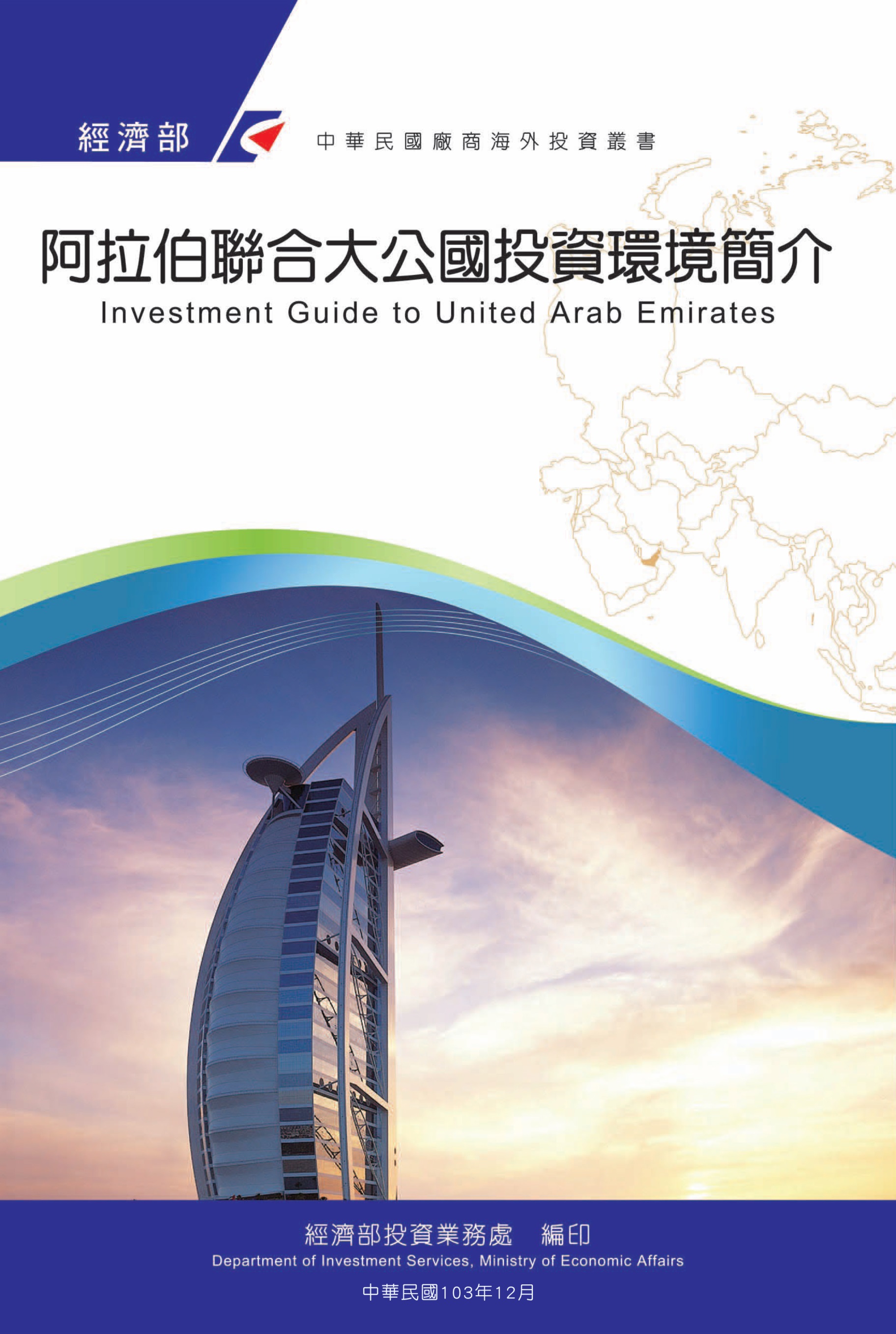 感謝杜拜臺灣貿易中心協助本書編撰目　錄第壹章　自然人文環境	1第貳章　經濟環境	5第參章　外商在當地經營現況及投資機會	47第肆章　投資法規及程序	57第伍章　租稅及金融制度	75第陸章　基礎建設及成本	77第柒章　勞工	81第捌章　簽證、居留及移民	85第玖章　結論	89附錄一　我國在當地駐外單位及臺（華）商團體	91附錄二　當地重要投資相關機構	92附錄三　當地外人投資統計	95附錄四　我國廠商對當地國投資統計	96阿拉伯聯合大公國基本資料表第壹章　自然人文環境一、自然環境阿拉伯聯合大公國位於阿拉伯半島東部，北面波斯灣（又名阿拉伯灣）與伊朗隔海相望，西、南與沙烏地阿拉伯王國接壤，全境多為沙漠。全國面積8萬3,600平方公里。阿拉伯聯合大公國屬熱帶沙漠氣候，東部山區較為涼爽乾燥。夏季（5－10月）炎熱潮濕，氣溫35－48℃，冬季（11－翌年4月）氣溫7－20℃，偶有沙塵暴。年平均降雨量約100毫米，多集中於1－2月。二、人文及社會環境總人口980萬人，主要集中在阿布達比、杜拜及沙迦三大邦，總人口之本國籍人口僅約117萬人。人民多信奉伊斯蘭教（以遜尼派為主），官方語言為阿拉伯語，英語普遍使用。外來人口主要來自印度及巴基斯坦，印度人多從事商業，經營中小企業或擔任管理職，對該國經濟之影響不可小覷。當地屬伊斯蘭教國家，以尊崇伊斯蘭教為原則。阿聯大公國係一法制國家，但仍施行伊斯蘭教律法（Shariah），Shariah規範人的行為及人在面對阿拉時的良知，Shariah是神諭的規範具強制性及恆久性。在阿聯大公國走私或販賣毒品，依Shariah可判處死刑。即使在較開放之伊斯蘭地區商務旅行，入境務必問俗，尊重伊斯蘭教習俗。阿聯大公國清真寺大部分禁止非伊斯蘭教徒進入，尤其是服飾暴露的婦女。與伊斯蘭教徒共餐時，宜避免豬肉食品及酒精飲料，並儘量不用左手接觸食物。購置阿拉伯傳統服飾當紀念品時，宜避免在公共場所隨意穿著。齋戒月（回曆每年9月），依新月出現為準，回曆較陽曆每年約提前10天，所以每年日期不同。齋戒月期間，穆斯林在白天必須禁食禁水，非教徒亦不可在公共場所、路上車輛中及正齋戒中之伊斯蘭教徒面前飲食、喝水甚至抽菸，否則被視為對伊斯蘭教不尊重。女性於齋月期間應更注意穿著、避免曲線畢露。當地部分人士作息時間則日夜顛倒，齋戒月期間宜避免至伊斯蘭教國家拜訪。由於氣候極為炎熱，公家機構對外僅開放至下午2時，一般文件申辦約在上午11時至11時30分即停止收件。購物中心商店營業時間為上午10時或11時至下午10時或12時，其間不休息。星期五係伊斯蘭教禮拜時間，除了購物中心及超市餐飲業之外，全國皆不上班，周末為星期五及星期六。政府機構對外開放時間為周日至周四上午7時（或8時）至下午2時（或3時），星期五、星期六不上班。私人企業上班時間大致為周日至周四上午8時（或9時）至下午5時（或6時），部分企業星期六需上班，但實際上阿聯大公國無一致的上班時間，拜訪客戶時宜先約定會面時間，以免往訪時撲空。阿聯大公國七個邦（Emirate）中，阿布達比面積最大，達6萬7,340平方公里，占阿聯大公國總面積87%，財政實力最強。阿聯大公國發展經濟的主要資金來源為石油收入，石油蘊藏量達978億桶，其中94%集中在阿布達比。阿布達比工業發達，主要集中在石化領域。為降低對石油收入的依賴，阿聯政府積極發展各項工業生產，為增加公有部門經濟收入。阿布達比當局為獎勵生產製造，提供一系列優惠條件，包括按照補貼費率提供必要設施，按照適當租金標準安排工業區每月土地規畫，提供貸款，給予進口原材料和設備免稅待遇，以幫助上述企業產品成功進入阿聯大公國市場乃至周邊市場。為滿足世界市場對石化產品的需要，阿布達比國家石油公司在阿聯大公國建立了第一個石化生產綜合區。杜拜邦係阿聯大公國第二大邦，面積約4,114平方公里，僅占全國5%，進出口貿易額卻占全阿聯大公國的80%。杜拜亦產石油，惟儲量不到全國5%，不若首都阿布達比豐富，杜拜政府未雨綢繆、深謀遠慮，積極發展非石油經濟。近年，杜拜邦非石油類產值已超越石油類之產值，究其因素，係該邦長久以來對外開放的國際貿易政策、安全的生活環境以及較海灣地區內其他國家更為有效率的政府。根據統計阿聯大公國總人口中，88%為外國籍人士（印度籍和巴基斯坦籍占大多數），本地阿拉伯人僅占12。阿聯大公國（特別是阿布達比及杜拜）之行政管理井然有序、市容整潔、基礎建設完善，擁有為數眾多的Toyota Camry計程車，的確可感受到阿布達比及杜拜政府的前瞻企圖與雄心壯志。貿易與商業是杜拜經濟繁榮的關鍵，今日杜拜已成為中東地區居於主導地位的商業暨金融中心，尤以其位居歐、亞、非中心之優越地理位置，公共設施完備，陸海空交通便捷，為歐、亞、非三洲之客、貨運轉運中心，阿聯大公國投資190億美元於機場發展計畫，這將使阿聯大公國擁有中東地區甚至全球最大的機場，此計畫將擴建3個新國際機場，其中2個位於快速發展中的杜拜，另一個則位於首都阿布達比，目前全球150餘家航空公司已在杜拜設立營運據點，部分工程已完工啟用，成為阿拉伯海灣地區內最重要之航空交通樞紐。三、政治環境全國由七個獨立之成員邦組成，分別為阿布達比（Abu Dhabi）、杜拜（Dubai）、沙迦（Sharjah）、阿基曼（Ajman）、烏姆蓋萬（Umm Al-Quwain）、拉斯海瑪（Ras Al Khaimah）、及富吉拉（Fujairah），除富吉拉邦面臨阿曼灣（Gulf of Oman）外，其餘諸邦均面波斯灣（Persian Gulf）。大公國雖有聯邦政府，惟除外交、國防及教育屬聯邦權限外，各邦自有行政體系，為一組織鬆散之邦聯國家，實權操於行政系統（世襲統治家族），聯邦最高權力機構為「最高委員會」（The Supreme Council），由七邦邦長組成，制定國家政策，批准聯邦法律及條約。總統歷年來均由面積最大、人口最多之阿布達比邦邦長擔任，副總統兼總理則由次大之杜拜邦邦長擔任。立法機構為「聯邦國家議會」（Federal National Council），主要工作為向內閣部會反映各地區之需求及建議，並向大公國內閣會議提出有關檢討意見，惟無任何實權，議員共計40名，其中20席依據各邦人口及財富比例分配名額，並由各邦邦長直接任命，一般以區域內重要家族代表及工商巨頭為主。第貳章　經濟環境一、經濟概況阿聯大公國為中東地區第二大經濟體（僅次於沙烏地阿拉伯），已知石油蘊藏量有978億桶，排名全球第七。阿聯大公國亦蘊藏豐富天然氣，其蘊藏量6兆立方公尺，居全球第六。由於阿聯大公國政府將豐富油元用於基礎建設，境內水電、交通及通訊等，國家建設先進，生活機能良好，加上對外國人士相對較開放及自由的氣氛，吸引大量外籍人口及家屬至阿聯大公國工作定居，外籍人口約占阿聯大公國人口88%。阿聯大公國位居歐亞非之間，海空運輸設備齊全，營運效率亦較中東其他國家高，已發展成地區轉運中心，其轉口貿易市場涵蓋整個中東地區、印度次大陸、中亞獨立國協國家及非洲大陸，轉口市場幅員廣大。阿聯大公國係一開放市場與貿易環境，在國家以多元化發展為目標努力之下，該國已成功的將石油和天然氣產出占國內生產總值（GDP）減少至40%以下。自從1962年開始出口原油，阿聯大公國已從漁村及沙漠地區，進步成為有高標準生活的現代化國家。政府並在境內廣設自由貿易區（Free Trade Zone），外國企業在區內設立公司或工廠，可擁有100%所有權和零稅率的優惠，藉此吸引外國投資者進駐，打造該國成為中東地區金融、物流、貿易中心。為因應2020年杜拜世界博覽會，政府在創造就業機會和基礎設施的擴建方面增加支出，並開放私人企業參與更多的公共事業。未來幾年的策略計畫的重點在產業多樣化及通過提高國民教育水準和增加私人企業等來創造更多就業機會。阿聯大公國近十年來的經濟成長率除2009年受金融海嘯衝擊嚴重出現負成長，其餘每年均為正成長。二、天然資源石油和天然氣資源非常豐富，其石油蘊藏量約有978億桶，居世界第七位；天然氣儲量為6兆立方公尺，居世界第六位。境內農業受限於自然環境而不甚發達，農林畜牧的產值占國內生產總值不到1%，全國耕地面積僅約5%，主要農產品有椰棗、蔬菜、小黃瓜、番茄等，各類糧食主要依賴進口。近年來政府採取鼓勵務農的政策，提供農民免費種子、化肥和無息貸款，並對農產品全部實行包購包銷，保障農民的收入，促進該國農業發展。三、產業概況（一）石油、天然氣工業阿聯大公國石油產量占全球石油需求3%，為世界第七大石油生產國，估計其石油蘊藏量約有978億桶，其中約90%位於阿布達比，杜拜則僅占約4%，沙迦15億桶。絕大多數油田位在扎庫姆（Zakum）地區，該區為中東第三大油田，阿聯大公國以長期石油擴充生產計畫維持其全球供油之優勢。自2000年至2007年，阿聯大公國已投資超過90億美元擴充其石油產業，2008年以來又再度提高產能至每日生產290萬桶，在2019年日產量最高可達310萬6,000桶，照此估算阿聯大公國石油蘊藏量仍足夠開採約89年。2014年之前，石油價格高且產量豐沛，國民所得大幅成長，帶動阿國近年來的經濟成長。石油價格對阿聯大公國之經濟表現具有決定性的影響，2012年石油部門大幅成長，促使該國經濟成長達4%，但自2014年起油價下跌，阿聯大公國經濟成長率下降至3%左右，石油價格之波動即反映該國之經濟消長。阿聯大公國目前共有5家煉油廠，其中Ruwais煉油廠及Umm al-Nar煉油廠兩家由阿布達比國家石油公司（Abu Dhabi National Oil Company，簡稱ADNOC）所擁有。其餘3座煉油廠分別為：位於杜拜之Jebel Ali煉油廠、位於Fujairah之Metro Oil煉油廠，以及沙迦煉油廠（Sharjah Oil Refining Company）。天然氣方面，阿聯大公國的儲量為6兆立方公尺，排名世界第六大，其中90%之蘊藏量位於阿布達比。2020年初在阿布達比Saih AL Sidrah和杜拜Jebel Ali之間，新發現涵蓋範圍達5,000平方公里、儲存量達80兆立方英呎的天然氣田，這個天然氣田將有助阿聯大公國實現在能源政策上自給自足的目標，並為未來50年之大型開發計畫做準備。（二）非石油產業１、農業、漁業和畜牧業阿聯大公國農業占其國民生產毛額不到1%，儘管大公國氣候狀況條件不佳，目前可耕作土地已延伸超過10萬公頃，政府同時鼓勵企業和國民投入農業的發展，以確保糧食安全。2013年中國大陸企業溫超集團投資約290萬美元於杜拜郊區建立綠色農場，耕地面積約達8萬平方公尺，主要種植亞洲蔬菜和水果等40多項，農場並附設雞、鴨、羊等家禽養殖。阿聯大公國沿海漁獲量因環境汙染、過度使用海水淡化以致近海鹽分偏高等因素影響而節節下滑，尤其夏季期間基於生態保護原則，限制漁撈作業。畜牧產品需仰賴進口，然而2010年起阿聯大公國開始向歐盟國家出口駱駝奶及相關製品，未來也計劃結合現代加工技術將駱駝乳製品行銷至全世界。另中國大陸袁隆平技術團隊的耐鹽鹼水稻品種，2018年至杜拜進行雜交水稻實驗，在當地熱帶沙漠開展水稻試驗種植，對其抗旱性、抗鹼性和抗倒伏性等性狀進行測試。杜拜沙漠晝夜溫差達攝氏30多度，濕度在20%以下，且沙漠土壤有機質含量低，部分地下是海水，幾乎不能提供水稻的生長條件。該團隊研發通過「四維改良法」將種植環境進行改造。若能成功，預計2020年杜拜的種植面積可以更擴大，打造出10平方公里的示範標準農場。這樣的農場會依樣複製40個，作為沙漠里的「人造綠洲」，大幅提升阿拉伯聯合大公國糧食自給能力和糧食安全，並改善當地生態環境。２、煉鋁業阿聯大公國由於有低廉及充分的電力能源，非常適合發展煉鋁業，煉鋁所產生的高溫，又可用於海水淡化，經濟效益非常高。自2011年起波灣國家在鋁業相關投資300億美元，到2020年預估將達550億美元，產能可達每年1,000萬噸，占全球原鋁市場比重達20%。杜拜鋁業公司（Dubai Aluminum co., Ltd.，簡稱Dubal）為杜拜政府所有，係世界第三大煉鋁廠，也是中東地區除巴林鋁業外之大型煉鋁廠，該公司鋁產能占世界3%，且占大公國國內生產毛額7%，每年生產量達140萬噸，年成長率3%，其中35%產能為供應境內需求。2014年阿布達比政府擁有的穆巴達拉發展公司（Mubadala Development，MD）和杜拜政府擁有的迪拜投資公司（Investment Corporation of Dubai，ICD ）成立阿聯酋全球鋁業公司（Emirates Global Aluminium，EGA），MD和ICD各擁有EGA50%的股份，公司總部設在阿布達比。EGA由杜拜鋁業公司（DUBAL）與阿聯酋鋁業公司（EMAL）合併成立。目前EGA原鋁產量占海灣國家總產量的50%，預計未來該公司的原鋁年產量將達240萬噸，此外，據2013年11月MD和ICD達成的協議，EGA將投資50億美元開發位於西非的幾內亞比索共和國的鋁土礦、煉鋁廠和港口，以獲取上游資源。並將在阿布達比塔維萊地區建造年產400萬噸的氧化鋁精煉廠，投資金額達110億迪拉姆（約合30億美元）。另EGA鋁業，2018年12月再度宣布擴充目標，並已完成該公司在阿布達比興建的Al Taweelah煉鋁廠的首要階段建設，包含在開啟煉鋁之前的相關設備及系統測試等，為進行鍛燒工段前最重要步驟。該煉鋁廠2019年開始產出第一批氧化鋁。EGA表示，安全完成鍛燒工段是一項重要的哩程碑。Al Taweelah煉鋁廠是阿布達比境內第一座，UAE第二座煉鋁廠，該廠一旦正式投產，預估每年可生產200萬噸的氧化鋁，提供EGA對氧化鋁原料40%的需求，減少部分進口量。Al Taweelah煉鋁廠的總建造金額為33億美元。３、運輸及物流業（1）杜拜傑貝阿里港2018年貨櫃處理量達1,580萬TEU，為全球第九大貨櫃港，同時也是中東、中亞、南亞及非洲區等地區最大的港口，近年來因阿聯大公國致力經濟發展，杜拜港口除進口供內需使用外，亦扮演轉口至鄰近海灣國家、伊朗等非洲等重要角色。杜拜港口的主管機關為杜拜港世界公司（DP World），該公司除了營運杜拜的港口，也開發其他國家的港口服務業務，包括中東、歐洲、澳洲、亞洲和南美洲等。（2）據統計，杜拜國際機場2019年客運量為8,640萬人次，較2018年衰退3.1%， 2019年衰退的原因包含跑道暫時關閉，熱門航點為杜拜的印度捷特航空（Jet Airways）破產，以及杜拜的第2大民航業者Flydubai航空公司因波音737 MAX無法交付而受影響，造成客運量減少320萬人次之多。雖出現衰退，但杜拜國際機場仍穩居世界國際客運量最大的機場。杜拜政府為應付未來更大量的航空運輸需求，已在杜拜離市中心約45公里的東南規劃新區，名稱為南杜拜（Dubai South）地區，建立未來全球最大的機場—馬克圖姆國際機場國際機場（Al Maktoum International Airport），完工後每年處理的旅客人次可達到1億2,000萬。2013年馬克圖姆已經開始承擔貨運與部分客運航班業務，由該機場到中東最大自由貿易港區傑貝阿里（Jebel Ali Free Zone）僅約半小時，更加強化杜拜海空聯運的發展潛力，航空運輸的連通性對國際貿易具有重大影響。儘管2019年第4季杜拜國際機場客運量較2018年同期成長1.3%，不過2020年受到COVID-19（武漢肺炎）疫情影響，客運量將受到衝擊，未來變化值得持續觀察。（3）杜拜物流城（Dubai Logistics City）展現出真正的連通性，這項規模龐大的開發計畫集合了機場、物流倉儲設備以及空運中心，每年貨物吞吐量高達1,200萬噸。可容納超過6,400家公司的杜拜物流城緊鄰傑貝阿里港，貨物可在極短時間完成機場與港口之間的轉運，再利用港口運至中東各國與世界各地。航空相關產業創造了41萬個工作機會，占杜拜2017年GDP的30%左右。隨著全球化的腳步越來越快，無論是金流或是物流，在未來都將會帶給一個國家在經濟戰略上一個重要的價值。４、水泥業由於阿聯大公國各項建設不斷推陳出新致營建業蓬勃發展，自2001年開始，水泥及其他建材之需求大幅增加。目前大公國擁有12家水泥工廠，據統計，阿聯大公國水泥每年產量超過1,700萬噸，除了滿足國內需求，並出口超過10個國家其中包含伊拉克、科威特、阿曼、蘇丹和坦尚尼亞等國。５、塑膠業隨著非石油經濟對塑膠產品需求的增加，當地政府在此一製造業得以快速發展，從而降低大公國對塑料產品的進口依賴。由於擁有豐富原料，政府積極發展塑膠工業，並且開始逐漸涉足出口，尤其在包裝部門。大公國塑膠產品主要可分為兩類：（1）建築用塑膠管及軟管：占塑膠工業之三分之一，產品廣泛應用於建築業、地下水管道及PVC管，國內生產可滿足其三分之一需求，進口產品則以較特殊類，國內無法生產者如特殊軟管及附件接頭。（2）用於包裝的塑膠產品：目前塑膠袋用途極為廣泛，用於工業品、消費品、化學、水泥、糖及農業產品，包裝方面的需求主要來自於食品工業如：麵粉、米、糖、飼料、蔬菜等，另外尚有化工及肥料包裝所需。由於看好市場發展，海灣國家包括沙烏地阿拉伯、阿聯大公國和阿曼，均在在建設塑化工業園區。其中阿布達比穆薩法市投資45億美元在阿布達比聚合物園項目，每年需求100至200萬噸塑膠原料，主要是聚乙烯（PE）和聚丙烯（PP）。哈里發工業區的第一階段和第二階段，將容納各種類型的輕，中，重工業，包括石化產品。Al Saja'a Industrial Oasis由沙迦政府的投資部門沙迦資產管理公司（Sharjah Asset Management）建造，預計將成為該地區最大的塑化工業項目之一。1998年底由阿布達比ADNOC和丹麥Borealis公司合資設立的Borouge，主要廠區位在阿布達比Ruwais區，是世界第六大聚烯烴公司，其於2005年10月對外宣布五年內將聚烯烴之年產量提高至200萬噸，之後並將達到250萬噸年產量的目標。另外集團聚乙烯及聚炳烯年產能也持續擴產朝700萬噸邁進，中東和非洲地區是Borouge公司之主要銷售地區。Borouge同時也是全球最大的烯烴轉化廠商。６、鋼鐵業鋼鐵是公共建設、各類建築，工具，汽車和家用電器中必要成分，因此鋼鐵消耗成為經濟成長和繁榮的重要指標。海灣各國鋼鐵生產相當分散，阿聯的鋼鐵需求使其成為海灣六國最大的消費者之一。該國正投資數10億美元建設項目，主要是為2020年杜拜世博會及相關建設做準備。預計在2016-2020年間，阿聯酋的鋼鐵消費量以8%的複合年增長率增長。據相關研究，由於建築和基礎設施領域的快速發展，阿聯鋼鐵工業目前是生產，消費，進出口方面的關鍵成長期。阿聯大公國最大的鋼鐵廠Emirates Steel表示產品將向高附加值的高強度鋼鐵發展。2012年，該公司鋼產量350萬噸。該公司預計2019年海灣地區鋼鐵產品需求量將達260萬噸，中東地區需求將達380萬噸。阿布達比工業公司（Senaat）將和兩家日本鋼鐵企業JFE、Marubeni-Itochu合資建設Al Gharbia鋼管廠，總投資11億迪拉姆（約3億美元），Senaat占51%股份，日本公司占49 %股份。 Al Gharbia鋼管廠位於阿布達比哈里發工業區2018年完成，年產量24萬噸，其中40%將出口周邊國家。Senaat公司表示，建設鋼管廠是基於長遠考慮，並已掌握市場供求，中東地區年進口鋼管100萬噸。日本JFE鋼鐵副總裁表示，海灣石油和天然氣生產前景依然強勁，而運輸石油和天然氣需要鋼管，故對於鋼管廠需求將穩定增長。Senaat公司為阿布達比政府全資控股，下屬公司包括阿聯酋鋼鐵、塔維拉鋁型材、Arkan、Al Foah等。７、製藥業阿聯製藥業正在迅速擴展，主要由不斷成長的人口需求。阿聯政府準備推出計畫如「2030年杜拜工業戰略」和「2030年阿布達比遠景規畫」，考量成長前景、出口潛力，以及中長期對國家經濟影響，將製藥業視為其發展的主要優先產業之一。根據阿聯聯邦海關總署的統計，估計該國在2018年從國外進口約149億迪拉姆藥品，主要來自德國，美國，法國和瑞士。據此，發展藥品的本地生產已成為政府、衛生部和立法機構的主要目標。根據IQVIA醫藥市場洞察報告，阿聯國家醫藥製造業由中東和北非地區最大的學名藥製造商如：Julphar Gulf Pharmaceutical Industries領導，緊隨其後的是Medpharma，Pharmax，Neopharma和Global Pharma等國內領先的製藥公司。此外，阿聯政府還致力於吸引國際製藥公司在該國建立和擴大業務。除了不斷增長的國內市場，阿聯還擁有戰略位置和完善的物流基礎設施，使其成為進入非洲，亞洲和中東新興市場的區域市場理想樞紐。阿聯還有醫療專業自貿區如「杜拜醫療城」。８、電纜業杜拜電纜公司（Dubai Cable Company, Ducab）成立於1979年，主要生產低、中電壓電纜及相關附屬產品。該公司設立在傑貝阿里自由貿易區，主要股東為杜拜政府及英國的BICC公司。1997年阿布達比政府透過General Industry Corporation（GIC）轉投資杜拜電纜公司，其中杜拜政府占35%，GIC占35%，BICC占有30%，為杜拜電纜公司主要的技術及設備的提供者。杜拜電纜公司投資3,500萬美元於阿布達比興建之新廠房，於2005年正式啟用，生產全系列低電壓電纜，另於2010年正式成立專攻海灣地區高壓電市場的子公司Ducab HV，除了杜拜電纜公司外，阿布達比水電公司（ADWEA）和杜拜水電公司（DEWA）也是主要資方，Ducab HV將是海灣地區第一家提供超高壓電（extra high voltage）的公司，目前Ducab HV年產量超過11.5萬噸的高、中、低壓電纜線；11萬噸的銅線及鋁線，產品大部分供應國內使用外，亦有部分供外銷，外銷範圍包括香港、新加坡、斯里蘭卡及中東地區，近年擴大出口至伊朗、印度、約旦及坦尚尼亞等地。阿聯電力電纜的主要業者還包括利雅得電纜、吉達電纜、阿曼電纜、國家電纜以及Brugg電纜等。阿聯電力電纜市場在2017年出現大幅成長，主要由於銅和鋁價格的回升以及對大型基礎設施項目的大量投資，例如新的高層摩天大樓，主題公園，大型的購物中心和人工島。此外，該國持續的經濟多樣化努力也促進了電力電纜銷售的成長。預計至2024年，阿聯電力電纜市場可能成長至5億美元。９、玻璃與磁磚業阿聯大公國家用玻璃工業（Household Glass Equipment Industry ，以1995年設立於傑貝阿里自由貿易區之Al Tajer玻璃廠（Al Tajer Glass Factory）為開端，近年來該公司投資1.5億美元在杜拜傑貝阿里自由貿易區分階段擴建玻璃生產廠房。其後另有兩家玻璃工廠設立，分別為Jebel Ali Glass Factory（1997年開始生產，位於傑貝阿里自由貿易區），以及Al Manal glass factory（於1999年開始生產，位於拉斯海瑪邦（Ras Al Khaimah）。大公國營建業蓬勃發展而帶動玻璃業成長，Dubai Investments PJSC成立之玻璃公司（Glass L.L.C.），合併管理五旗五家子公司，分別為Emirates Glass、Emirates Float Glass、Lumiglass Industries、Saudi American Glass Company、Emirates Insolaire LLC。其產品包含建築、工業用玻璃和太陽能節能玻璃等，年營收約5,000萬美元。阿聯大公拉斯海馬陶瓷公司（RAK Ceramics）於2014年投資8,000萬美元於提高在印度和孟加拉工廠的產能，以及公司所屬工廠的技術升級。該公司表示，由於阿聯大公國和其它市場已走出全球危機陰影，建築業前景看好，2014年，公司將印度工廠的衛生設備的年產能由30萬件提高到80萬件；將孟加拉工廠磁磚年產能由350萬平米提高到700萬平米、衛生設備由35萬件提高到100萬件。RAK Ceramics是全球最大的陶瓷生產企業之一，在阿聯大公國、印度、孟加拉、中國大陸、伊朗和蘇丹設有工廠。公司總產能為年產1.17億平米的瓷磚、450萬件衛生設備，以及240萬件餐具，阿聯大公國占公司總產能的約70%。10、轉口貿易業根據世界貿易組織表示，阿聯大公國之杜拜港，是繼新加坡與香港後，全球第三大轉口中心。根據阿聯大公國經濟計畫部之統計顯示，阿聯的轉口市場占該國總貿易的28%。根據杜拜海關的數據顯示，2018年非石油轉口的成長特別強勁，由2017年的1,730億迪拉姆（約470億美元），上升到2018年的2,256億迪拉姆（約614億美元），占出口和再出口總額的42.6%，以及貿易總額的17.4%。2016至2018年間，阿聯的轉口市場總額達到1.046兆迪拉姆，該轉口貿易額占該國貿易總額的25%，數字表示過去三年來外貿部門的成長趨勢。2016年，該國的外貿總額為1,078億迪拉姆，其中轉口總額為2,150億迪拉姆。2017年，轉口貿易成長至約4,000億迪拉姆，占15.27兆迪拉姆總貿易額的26.2%。2018年，轉口貿易規模進一步擴大至4,310億迪拉姆，占總貿易額15.36兆迪拉姆的28%。據杜拜海關統計，僅杜拜的轉口貿易，就占其對外貿易總額的31%。阿聯轉口貿易增長幅度較高的產品為通訊產品、貴金屬、運輸工具和珠寶飾品。其中亞洲約占大公國轉口總額之42%，排名第一，此外伊拉克、沙烏地阿拉伯與阿曼等也是其主要轉口國。與出口業相關之公司行號，約87%位於杜拜邦、13%位於杜拜之自由貿易區內，雖然自由貿易區內公司行號數量較少，然而，就出口額而言，經其出口之總額占整體總額32%，其餘68%之出口額則屬其他位於杜拜之公司行號。此外根據世界銀行發布2018年出口績效指數排行，阿聯大公國位居世界第11位，中東地區首位。該排行根據160個參評國的海關服務、基礎設施質量、發貨及時性等方面的綜合表現評定，每兩年發布一次，阿聯在2016年的排行中名列13，兩年後表現持續向上提升。11、觀光業（1）阿聯大公國觀光客主要來自中東地區、中國大陸及歐洲等地。阿拉伯國家觀光客高消費能力，自2005年吸引德國、土耳其、塞普勒斯、新加坡、馬來西亞、摩洛哥等6個國家旅遊組織，於杜拜設立中東地區直接營運中心，投資重金行銷宣傳各該國觀光事業。根據世界旅遊組織（World Tourism Organization）資料顯示，來自海灣國家的阿拉伯觀光客，每年海外旅遊消費金額總計超過120億美元，其中沙烏地阿拉伯為世界最大海外旅遊客戶來源之一，其海外旅遊觀光客每年消費金額總計超過67億美元，占其國內生產總值（GDP）之5%，而阿聯大公國旅客每年消費金額總計超過50億美元，平均每人消費金額為1,700美元，較歐洲國家高出500美元。每年杜拜旅遊展（Arabian Travel Market）吸引約1,700家參展廠商，近10萬參觀人潮。以杜拜為基地的阿酋航空公司機隊，近年來營運不斷締造佳績，且持續擴張機隊及航點。過去阿布達比的訪客以商旅為多，但隨著政府提倡文化建設與境內休閒場所增加，度假觀光的比例已有增加，政府也樂觀其成，希望藉此帶動無煙囪工業發展。另外阿布達比政府投入鉅資興建的羅浮宮分館，也已於2017年11月11日正式開幕，座落於文藝島區Saadiyat Island（Saadiyat在阿拉伯語有「快樂」之意）。除了到訪目的轉變，阿聯各成員大公國也統整資源，希望延長旅客平均入境天數與提高其平均消費。官方統計指出，到阿聯觀光的旅客依序主要來自沙烏地阿拉伯、印度、中國大陸等，阿布達比觀光文化部希望在來年也能增加新興市場的旅客到訪率。阿聯內需市場有限，許多較具規模的觀光旅遊業集團皆為全球布局的跨國企業，例如擁有七星級帆船飯店的Jumeirah Group 同時也是倫敦、紐約、馬爾地夫等地許多頂級飯店的經營者。總部設在阿布達比的Rotana Hotel集團在金融海嘯時曾將全球擴張的腳步放緩，但2011年又開始重新推廣，此舉連帶對阿聯大公國的旅遊業產生拉抬作用。Rotana品牌飯店在阿聯的總數達到50間，成為大公國境內的最大住宿品牌，並積極拓銷至中東鄰國及北非地區，甚至伊拉克地區大城市如巴格達、艾爾比勒等均有其分館，預計至2020年將再中東北非地區再增設13家分館。據杜拜旅遊和商業推廣局表示，2018年杜拜飯店房間數量達10萬間，較2016年又增加了約5,500間，並持續擴充中。預計2020年杜拜世博會將有2,500萬遊客到訪，觀光業對杜拜國內生產總值貢獻額將達60億美元。（註：受COVID-19（武漢肺炎）疫情影響，2020年杜拜世博會將延期至2021年10月1日開幕。）（2）2014年海灣國家新簽醫療機構建設合同總額預計達95.3億美元，較前年同期增加25%。杜拜衛生部（DHA）表示，希望在2020年前吸引50萬人赴杜拜就醫，並計劃在未來數年建設18座私立醫院以及4座公立醫院，以實現其打造地區醫療中心，創造新觀光收入來源的目標。目前阿聯大公國醫療預算占其國內生產總值的3.3%，在海灣國家中最高。阿聯大公國位列全球20大醫療旅遊目的地，根據Alpen Capital發布的數據，阿聯醫療旅遊業達17億美元。並推出享酒店5星級的排名相似的醫院及服務星級排名榜已全力打造杜拜國際醫療旅遊的國際標準，對國內內醫療服務機構進行排名。看好杜拜醫療旅遊市場的潛力，目前杜拜正在建立的私立醫院就有10家。 （3）根據萬事達信用卡公司2019年統計，全球最受旅客歡迎的城市名單中，杜拜維持2018年名次仍排名第4，前10名城市依序為曼谷、倫敦、巴黎、杜拜、新加坡、吉隆坡、紐約、伊斯坦堡、東京及安坦利亞。杜拜係世界富人集中地之一，並擁有全球多個「世界之最」，全球最高的摩天大樓、最大音樂噴泉、全球第一家七星級酒店、全球最大的室內滑雪場、最大人工島以及全球最大的購物中心等。加上沙漠景觀與回教特色又相對開放，治安良好，配合諸多全球第一的名氣，吸引眾多旅客前來，成為歐亞非旅客的重要轉運站。2020年的杜拜世博會，勢必吸引更多的旅客到杜拜參觀旅遊，必將帶來旅遊相關如住宿、餐飲、交通及娛樂等重大商機。12、食品業（1）中東地區地型以沙漠為主，農業種植不易，食品業主要以加工包裝為主，估計約有近80%的食品完全依賴於進口，阿拉伯聯合大公國已成為世界第三大食品轉口貿易國，其中70%經過加工包裝後出口到中東鄰國、非洲及中工等地。在強烈市場需求驅使下，每年二月在杜拜舉行的海灣國際食品展（Gulfood）已成為中東北非地區相關產業最大的展覽，杜拜是中東地區最重要的貿易市場和轉口市場，是各種產品銷往西亞、非洲、東歐等地區的最大商品集散地。近年來，隨著人口的增加、食品結構的變化和糧價上漲等因素，中東國家對食品的需求呈逐年增長趨勢，整體年增長率達到5%，其中軟性飲料（Soft drink）的增長預估將達到6%。相對於食品消費市場的高度發展，在境內食品生產發展速度相對而言並不夠，尚不能滿足市場需求。在阿聯大公國近來各種包裝飲料極受市場青睞，主要因為全年氣溫偏高，以及近年來經濟成長迅速促使飲料市場出現持續快速發展，加上因為宗教因素酒精飲料受管制，軟性飲料種類繁多，變化甚至勝過歐美，各種機能飲料廣受歡迎。在整個中東地區，特別是身為主要轉口國的杜拜，包裝和食品加工機械依賴進口。一是阿拉伯聯合大公國的包裝機械製造業尚未真正起步，而市場對包裝機械需求量卻與日俱增；二是阿拉伯聯合大公國中小型工業基礎較弱，食品包裝加工產業技術門檻不高，常為外籍人士創業的不錯選擇，由於資金有限，多從事小型的工廠始生產。因此中、小型包裝機械和食品加工機械，非常適合市場需求。另外阿拉伯聯合大公國境內各級飯店、餐廳林立，爐具與烹飪器材需求十分看好，未來仍有相當發展空間。中東居民天性愛吃甜食，加上生活習慣改變與西方飲食文化大舉入侵，體重過重人口近年來迅速增加，究其原因有：一是速食在這些國家已經相當普遍，越來越多人食用快餐，快餐餐館的數量不斷的增加；二是藉助發達的信息及通訊技術，該地區的人們開始更多的接觸西方產品，並接受更多的西方價值觀念，飲食習慣也開始西化，過度偏好油炸精緻飲食而導致失衡；三是職業女性人數不斷增加，個人及家庭在外就餐次數也逐漸增加，加快了對加工食物的需求。由於對日益增加的民眾肥胖問題的關注，及政府全力推廣人民的健康意識，刺激了健康食品需求的增長，帶動了健康食品工業迅速發展。目前中東地區也成為有機食品需求增長最快的地區之一，尤其是阿拉伯聯合大公國、沙烏地阿拉伯和阿曼地區需求持續旺盛。中東雖然剛開始認可有機食品，但收入水平提高，對食品安全問題的關注程度增加以及歐美有機食品漸漸進入市場將是未來推動有機食品產業成長的持續動力。（2）根據Grand View Research的報告顯示，到2025年，全球清真食品和飲料市場規模預計將達到7,395億美元。由於回教人口增加，全球清真食品行業預計定有顯著增長。預估到2030年，回教總人口將從目前的23%成長到世界總人口的30%左右。波灣地區最大清食品市場是沙烏地阿拉伯，阿聯大公國以200億美元排在第2，其後是科威特、阿曼、卡達和巴林。杜拜商會表示，清真食品對阿聯大公國食品業非常重要，杜拜有能力促進該產業成長，並將成為全球清真食品中心。巴西是阿聯大公國最大的清真肉品來源地，其中90%在本國消費，10%轉口。對於清真食品的發展規畫，杜拜政府單位正積極朝多方嘗試，除了發展建立一套世界級的清真認證標準之外，亦將在杜拜傑貝阿里自由貿易區將在其基地南邊設立一塊全新獨立的清真食品專區，此專區將能替進駐的優良食品加工廠與食品貿易商帶來更便利發展環境。中東、北非地區最大的食品專業展覽—波灣食品展（Gulfood），每年無論是參展攤位數或是訪客人數，皆是當地最大規模的展覽，由於場地已供不應求，因此大會已將食品機械、水產等相關產業從2月份的食品展中分割出來，以尋求更多的空間來容納不斷湧入的參展商，所分割的產業也另行舉辦專業會展皆收到良好的參展績效。中東地區食品產業正處於一個前所未有的高峰期，預計未來3年內整體產業規模將有機會倍數成長。13、房地產業據杜拜統計中心（Dubai Statistics Centre）所發布經濟訊息，杜拜經濟成長力道主要來自房地產業、批發業、零售業、交通運輸業及服務業等，共占杜拜整體GDP之30%。此外，杜拜土地局所發布的數據顯示，近年來房地產交易金額達300億美元左右。其中海灣國家居民約120億美元；來自其他阿拉伯國家地區投資者占40億美元；非阿拉伯地區外國投資者占160億美元。在GGC國家居民前來杜拜旅遊者逐漸日增，並逐漸演變為在杜拜購房供親友共同使用的趨勢，其中以沙烏地阿拉伯最多，沙國與阿聯大公國相連占地利之便，可直接開車前來阿聯各邦旅遊，有利於杜拜吸引沙國國民前來旅遊及置產。受到2008-2009年的全球金融風暴的影響，阿聯政府當局為抑制投機客短線操作，以確保房地產穩健發展，阿聯央行將發布新規定，對各類房地產貸款人資格與條件等給予詳細規範。依據新規定，貸款人於杜拜首次購房，如其價格未超過500萬杜幣（折合136萬8,738美元），申請貸款上限為80%（外國人為75%）；如價格超過500萬杜幣，則貸款上限為70%（外國人為65%）。如購買第二套房，貸款上限為65%（外國人為60%），此外購買各類型期預售屋，貸款上限為50%。此外UAE央行另規定還款的本金與利息必須遞減，還款頻率不得低於每季一次，本金延期還款的期限不超過5年，此外尚有下列規定：（1）貸款總金額不得超過貸款人年收入的8倍（外國人為7倍）；（2）每月還款金額不得超過貸款人月收入的50%；（3）貸款期限不超過25年；（4）貸款人歸還最後一期貸款時的年紀不得超過70歲（外國人為65歲）。14、自由貿易區業：自貿區是阿聯大公國的重要經貿活動推手，尤其在轉口貿易的角色，自貿區的免稅、倉儲及高效率物流功能，是該國對外貿易的一大支柱。根據阿聯財政部的資料，2019年阿聯自貿區（UAE Free Zones）的交易額達到6,213億迪拉姆，較2018年的6,083億迪拉姆成長2.1%。阿聯免稅區的非石油對外貿易在該國的經濟多樣化方面發揮著重要作用，聯邦和地方政府在這些免稅區建立了良好的投資與外貿基礎設施，該國2019年的非石油貿易總額為1.16兆迪拉姆，自貿區的交易額占了53.5%，2019年自貿區的進口額達到3,565億迪拉姆，比2018年的3,470億迪拉姆成長2.7%；出口提升至2,648億迪拉姆，比2018年的2,613億迪拉姆成長1.3%。阿聯自貿區擁有上萬家外國公司，這些公司在各個領域開展業務，包括製造業、倉儲和倉儲服務、商品、媒體，資訊技術等行業。四、政府重要經濟措施及經濟展望（一）重要經貿措施１、設立未來經濟園區阿拉伯聯合大公國將成立Dubai Future District（杜拜未來園區），園區包含杜拜世貿中心、阿聯大廈（Emirates Towers）和杜拜國際金融中心（Dubai International Financial Centre, DIFC）等單位，各大樓間將建設橋樑與未來園區連結，整合完成後該園區將成為中東地區最大的經濟開發專區。總理表示將提供2億7,200萬美元的杜拜未來經濟基金（Dubai Future Economy Fund）給在未來園區營運的公司。同時總理也宣布杜拜在2025年的對外貿易目標總額為5,445億美元，將協同杜拜在全球的50個駐外單位共同達成這項目標。為協助杜拜未來園區及未來經濟的發展，除了提供杜拜未來發展基金，杜拜政府亦將研議設立未來經濟產業事務部、相關法令及執照、未來經濟產業公司的房租減免、財務顧問諮詢單一平台等，並計劃在國內大學畢業生及世界各地未來經濟會議中物色人才。２、金卡居留計畫杜拜政府於2019年6月日宣布金卡級永久居留計畫（Gold Card Permanent Residency Scheme）提供特別的居留資格給特定的投資者以及有擁有特別技能者，如醫學、工程、科學及藝術家等。根據杜拜方統計，符合此資格的投資者達6,800人，總投資金額達272億美元。杜拜政府亦表示此項計畫也適用於傑出人士、擁有特殊天才人士或是任何對該國有積極成功貢獻者，希望藉此能使這些特別傑出人才成為該國未來發展的永久夥伴。先前於2018年5月政府開放部分外籍人士，在阿聯投資時享有100%的所有權，並提供十年的長期居留簽證給投資者、醫生、工程師、科學家、創業家、發明家及其他特殊產業的專家，希望能有助於該國的經濟發展。３、取消多項政府規費杜拜政府2020年初，公布政府決議，將取消杜拜政府中22個行政單位收取的2,356項規費，包含醫療、教育、公共圖書館註冊費等相關費用，期望降低居民生活開銷，促進經濟發展、活絡商機，進一步提升國家競爭力、吸引更多國際資金。４、推動無紙化政府杜拜政府計劃要在2021年進入無紙化作業，成為智能政府。該項政策名為“Dubai Paperless Strategy”，除了要求各政府單位，也要求政府的廠商減少文件印刷的需求。政府表示該策略將是「杜拜朝向智慧科技發展之路的里程碑」。2021年後，杜拜政府辦公室內將沒有任何員工或廠商有文件印刷的需求。這項決定反應出關心人類整體性的責任，不只是為了杜拜，而是為了全世界。此舉將可為杜拜政府省去每年超過10億的用紙量。杜拜政府轄下14個政府機關成功執行了杜拜2021減紙政策，減少7,400萬紙張浪費，節省350萬小時的工作時間，並省下3億3,500萬迪拉姆（1美元約兌3.65迪拉姆）的經費。杜拜2021減紙政策旨在促進政府內外相關機構減少紙上作業，進而達到100%無紙化。為配合此項政令，並推出DubaiNow軟體，該軟體可提供88種線上服務，整合杜拜政府與居民之間的業務作業，省去居民親自到政府機關申辦作業的舟車勞頓，每年可為杜拜民眾節省28小時的時間。服務內容包括更新或取消居住登記、房屋租賃契約、查詢杜拜的電動車充電站等，DubaiNow軟體之後將陸續增加警民、健康醫療及法律服務等類別。５、開放100%外資為提升國內經濟成長及重申成為全球商業投資重鎮之目標，阿拉伯聯合大公國政府於2019年7月宣布，通過可享有100%外資的經濟活動及產業，此項重大宣布終結了UAE長久以來限制外資只能擁有49%所有權的法令限制。解禁項目包含13類產業、共122項經濟活動，包括可再生能源、太空科技、太陽能面板、能源轉換、綠色科技、混合發電及農業等，將可享有100%外資擁有權；外資尚可擁有運輸及物流倉儲產業，可以投資電子商務運輸和需要冷藏的醫藥產品。UAE內閣的新政策中亦包含觀光產業、食品服務業、資通訊產業以及專業科學及技術產業，以期吸引外資投資設立生物科技相關研究實驗室、教育機構、健康照護產業，甚至藝術娛樂及建築等產業。６、成立電玩自貿區杜拜政府正研擬成立電玩產業自貿區。杜拜自貿區協會（Dubai Free Zones Council, DFZ）表示，全球電玩玩家人數逼近25億，中東海灣地區的電玩產業也快速成長中，預測該市場在2021年市值可達8.2億美元，若將整個中東和北非地區合併計算，市值可達60億美元。DFZ將先成立電玩自貿區的線上入口，並預訂於今年第3季推出電玩產業線上申請窗口，以吸引外資卡位。７、建造全球最大太陽能發電廠根據當地業者表示，位於阿布達比、全球最大太陽能發電廠即將正式營運。此項名為Sweihan的專案，由中國大陸晶科能源和日本的Marubeni Corp於2016年，以歷史新低的價格每度（kilowatt/hour）2.42美分得標，並與阿布達比水電局共同合作。這座發電量達12億瓦的太陽能發電廠將可供應9萬人之用電需求，預計每年可減少100噸的廢碳排放。８、核電廠開始啟用阿拉伯聯合大公國的第一座核能發電廠，也是阿拉伯世界的第一座核電廠--Barakah核電廠，設有4座核子反應爐，已在2020年第一季正式營運，由韓國Korea Electric Power Corp和ENEC（The Emirates Nuclear Energy Corporation）共同負責。阿布達比的石油蘊藏量雖占全球6%，排名全球前10大，但為逐步降低經濟發展上對石油產業的依賴，政府一直在尋求更多元的能源供應。Barakah核電廠計畫共有四個廠。第一廠可生廠全UAE所需電力之6%，待該電廠的全部四個發電廠完工後，發電量可達5,600MW（Mega Watt），將供應阿拉伯聯合大公國25%的用電量，每年減碳量預計可達2,100萬噸，相當於320萬車輛的碳排放量。９、發展潔淨能源打造永續發展城市杜拜邦長計畫讓杜拜成為全球潔淨能源及綠色經濟中心的，將帶動杜拜和阿聯大公國的可再生能源和潔淨能源領域推向新高峰。杜拜政府決心繼續建設和發展更環保的綠色經濟，實現阿聯大公國2021願景（UAE Vision 2021），維持空氣品質、節約水資源、發展更多可靠的潔淨能源等，以及預計在2021將杜拜打造成為一個智能且可永續發展的城市。預計2020年杜拜的潔淨能源將占總能源產出的7%，2030年為25%，到2050年則為75%。杜拜電力水力局表示，杜拜計劃在2020年達到全境所使用電力的8%要來自再生能源，相當於1,000 MW的電力，此舉將超越杜拜先前全境電力7%來自再生能源的計畫。DEWA在2019年將投入80億迪拉姆在綠色能源產業中，包含Mohammed bin Rashid Al Maktoum太陽能電廠，預計在2030年再生能源使用比提高至前述目標外，預計要在2030年降低30%的能源及水資源使用，以及推廣多元能源，尤其是使用潔淨能源的發展。另外，杜拜投資局（Investment Corporation of Dubai）轄下的控股公司Dubai Holding，2019年也與法國的Electrcite De France（EDF）簽署協議，將合作發展熱能發電。該項協議涵蓋技術支援、局部地理範圍內的冷卻技術和海灣地區大範圍的永績能源解決方案，以及未來在巴西及其他國家之綠能商機，雙方樂見這項合作有助於阿拉伯聯合大公國達成節能減碳和革新能源產業的目標。熱能發電的原理是將熱能轉換成電力，當水被加熱後成為水蒸氣，再以蒸氣渦輪轉換為電力。目前EDF在全球能源供應市場上有3,980萬個客戶。10、因應COVID-19（武漢肺炎）疫情之經濟振興援助計畫COVID-19（武漢肺炎）疫情全球蔓延，阿聯大公國亦受波及，至2020年4月13日該國已有超過4,000人感染，並持續增加中，當地政府為提振經濟，相關措施如下：阿拉伯聯合大公國中央銀行準備以1,000億迪拉姆（1美元約兌3.65迪拉姆），振興因COVID-19（武漢肺炎）導致的經濟重創。UAE央行將以抵押貸款的方式，免息提撥500億迪拉姆給有需要的當地銀行，另一半500億迪拉姆則由各家銀行以資金緩衝的方式提撥。收到UAE央行資金的當地銀行，可以暫時以救濟金的名義提供資金給私人企業及個人客戶，以6個月為限。此項專案稱為「Targeted Economic Support Scheme」，為波灣地區最大的振興經濟方案，UAE央行同時宣布，將寬限各種還款計畫，並降低各項規費。此外UAE央行也公布，截至2020年3月10日，該國外匯存底有4,005億迪拉姆，將用於對抗各種對該國市場之不當干預、活絡UAE經濟活動，並穩守兌美元之匯率。杜拜政府已於2020年3月宣布自貿區的經濟刺激計畫，為了更進一步協助中小型企業度過難關，各自貿區再推出五項措施：延緩支付租金六個月、允許分期付款、退還押金和保證金、取消對公司及個人的罰款、允許簽訂臨時勞動合約，讓勞工在原合約的剩餘時間內自由流動。另杜拜政府亦宣布將提供15億迪拉姆專款，資助杜拜的商業活動及公司行號，降低COVID-19（武漢肺炎）疫情所造成的社會、經濟衝擊，在此特殊時期提供給杜拜的公民、居民、投資者最大的支持。此項振興經濟專案旨在降低商業交易成本，觀光業、零售業、貿易業和物流業等都將受惠，具體措施如下：（1）暫停收取2.5%的市場費（Market fee）。（2）當地販售之進口商品免20%關稅。（3）取消清關所需之50,000迪拉姆保證金或其他規費，清關文件費用減免90%。（4）申請營業執照或更新執照之保證金減免25%。（5）不論家用、商用、工業用，水電費減免10%，新水電用戶申辦費減免50%。（6）飯店業者減免50%的市政稅。（7）免除商用舢板船的停泊費。（8）免除杜拜港和Hamriyah港之裝貨費。（9）免除2020年度觀光、運動相關活動延期或取消之罰款。（10）該專案預估實施3個月，政府將隨時評估實際狀況、適時調整。至於首當其衝的航空業，阿拉伯聯合大公國於2020年3月中暫停所有客機起降，以杜拜為基地的阿聯酋航空面臨營運危機。杜拜政府原本就是阿聯酋航空的重要股東，在疫情蔓延之際杜拜政府更宣布全力支持阿聯酋航空度過COVID-19（武漢肺炎）疫情的難關，杜拜政府承諾投入更多資金以增加對阿聯酋航空的持股。（二）未來展望自國外的觀察而言，依據世界經濟論壇（World Economic Forum）2019年全球競爭力報告，阿拉伯聯合大公國連續4年榮獲阿拉伯地區最具經濟競爭力之國家，全球排名第25名。在此份報告中的103項指標中的52項UAE呈現進步，UAE也在19項指標中名列前5大表現優異的經濟體。另外根據其他57項指標，UAE為全球前20大擁有良好經濟發展條件之國家。根據阿聯自己內部的研究與觀察，大公國中央銀行2019年會計年度的報告，該國2019年度的經濟成長率可達2.9%，較2018年的2%成長更多，主要貢獻來自於石油產業。其中，非碳氫化合物類別的成長率為1.1%，碳氫化合物類別的成長則達7.6%，大部分歸功於天然瓦斯的產量增加。至於2020年，國際貨幣基金會預估UAE之經濟成長率可達2.5%，並且成長動能可望持續到2024年。惟受COVID-19（武漢肺炎）疫情全球爆發影響，疫情在全球各國蔓延，對各區域經濟體系造成嚴重的衝擊，杜拜的市場專家指出，COVID-19（武漢肺炎）對海灣地區國家、整個中東及北非地區的經濟影響，將比原先預期的更加嚴重，尤其是石油輸出國家。專家重新評估中東及北非地區2020年的GDP成長率，由原先預估的2.8%調降到2.1%；海灣地區國家則由先前預估的2.5%調降至1.7%。阿布達比的經濟專家亦指出，先前預估2020年阿布達比將減少對石油的使用量，更因此調降石油價格，現在受到COVID-19（武漢肺炎）對經濟的衝擊，阿布達比將再下修GDP成長率。因此未來大公國經濟成長情況及數據，大部分仍取決於此波疫情的變化。阿布達比王儲HH Sheikh Mohamed bin Zayed Al Nahyan於2019年初在執行委員會議中通過一項總預算500億迪拉姆（約136億美元）名為「Ghadan 21」（阿拉伯語為「明日21」之意）的發展計畫，內容分成4個項目：商業及投資、社會發展、創新知識以及生活發展。第一項目旨在刺激商業及投資，提供對創業者有吸引力、富競爭力及有利於私人和中小企業發展的環境，以促進阿布達比經濟，同時刺激再生能源相關產業之發展。在社會發展方面，主要在於確保UAE公民的就業機會、房屋住宿、維持相當水準且學費合理的教育法規、制定社會福利及其他相關議題，以確保UAE公民不至匱乏。第三項著眼於開發阿拉伯聯合大公國國內的創新科技及知識，鼓勵不同領域的科技產業合併、吸引人才前往阿布達比、支持研究及開發中心的設立以及培養人才及專業人士。至於生活發展方面，重點為提升阿布達比的生活品質，加強個人在娛樂、文化及體育等主動參與度，同時也加強交通運輸、通訊及城市開發等相關公共建設。阿聯大公國其他未來發展尚有：１、電信市場進入5G時代阿聯大公國是中東通訊產品主要市場，其中市場國際化程度又以杜拜為最高，杜拜已成為地區通訊產品主要轉運中心。另鄰近中東的伊朗、北非、中亞及其他海灣國家等國買主亦前來杜拜下單直接轉口至周邊國家，亦或透過當地代理商進口，促進阿聯大公國經濟。因貿易往來聯繫頻繁，阿聯大公國通訊需求量高，通訊市場發展亦較中東地區各國快速。阿拉伯大公國最大的電信營運商已開始啟用5G電信系統，速度為1.3gbps（gigabits per second）的5G系統，和4G的600 mbps（megabits per second）相比，速度超過2倍，頻寬加大，等待時間變少，將使現在無法做到的應用程式都能實現。例如串流4K影片或是將無人機360度拍攝影片和虛擬實境眼鏡。Etisalat指出：以目前的4G頻寬不可能做到這些，但5G透過無線電話的頻寬可以做到。如此一來包括無人駕駛車、人工智慧和物聯網等都能實現。2018年9月先啟用定點的無線網路服務，播放4K影片的高解析度電視將首先推出。2019年底已在當地市場上推出5G手機。而2020年的杜拜世博會將具備全世界最快最密集和最聰明的網路。2020年杜拜世博會將架設200公里長的光纖管線、8,000個無線網路連接點、2,000個5G室內天線和2,000個4G天線。２、提升擴大航空及轉運功能根據國際航空運輸協會（International Air Transport Association，IATA）預測2037年全球航空旅客人數將達82億，其中中東地區的航空旅客人數將達破5億人次，年平均複合成長率達4.4%。IATA表示航空業的成長為全球帶來可觀的利潤，未來20年航空旅客增加可為全球提供1億個工作機會。IATA亦預測全球空中交通重心將開始向東方轉移，以阿拉伯聯合大公國為例，境內共有14個機場、113家航空公司起降，每年航班總起降次數超過54萬次，每年旅客人數超過3億人次，2018年航空業就占UAE國內生產總值的15%。UAE的航空局（General Civil Aviation Authority，GCAA）於近日表示UAE為加強與鄰近國家的航空交通，預計投資提升UAE境內所有機場的公共建設總額將達2,722億美元，包含能夠容納884型客機的硬軟體設備；更計劃在2020年使用全新的導航系統以改善所有機場運作效益，並可為UAE境內所有航空公司每年省下近1,360萬美元的開銷。另外杜拜國際機場保守預估在2023年旅客數將達1.18億人次；並估計在Dubai World Central機場完成興建後，旅客人數將達2億人次。UAE至今已投資近231.6億美元在更新境內機場建設，包括杜拜國際機場開發工程造價80億美元、Al Maktoum International Airport第5期擴建工程造價76億美元、約68億美元用於擴建阿布達比國際機場、沙迦國際機場航站擴建亦花費了約7.6億美元。近年來中東及亞洲地區已開始聯合拓展航空市場，除了股金的注入、更新機場設備，中東和亞洲的旅客人數持續成長更是市場看好主因。３、杜拜捷運系統擴建杜拜捷運2009年開通，全線長74公里，包括49個捷運站。隨著2020年世博會規畫，杜拜交通管理局宣布將捷運紅線擴建延伸至杜拜市區南方世博預定園區內並銜接馬克圖姆國際機場，預計新增8站，全長14.5公里。４、持續發展與中國大陸關係阿拉伯聯合大公最大房地產公司Emaar，市值超過97億美元，2018年中宣布將在Dubai Creek Harbour的零售商業區興建全中東最大的中國城。該公司並且表示將在中國城內設立三個展示館，命名為北京、上海和廣州，以代表阿聯酋航空公司每日直飛的城市。這三個展示館主要為推廣UAE和中國大陸之間的觀光、教育和經貿投資等事務。Emaar也同時提到將擴展其奢華飯店及服務式住宅的品牌及產品到中國大陸的主線城市。Emaar公司將著重於建立友好和穩固的二國經貿投資關係，持續推廣中國大陸觀光客造訪UAE，2016年底UAE亦已開放中國大陸人民可以落地簽證方式入境UAE，2017年更開放中國大陸人民可免簽入境。目前中國大陸觀光客排名占杜拜第4大，2018年入境之中國大陸遊客已超過87萬人，經由杜拜轉機達300萬人。５、杜拜濱海區4座人造島杜拜濱海區人造島計畫，預估投資總額高達20億美元。根據杜拜觀光及商業行銷部（Department of Tourism and Commerce Marketing）表示，由於濱海地區之旅館住房率遠超過市中心，故此一濱海區興建計畫，於未來幾年可望促進大公國經濟成長，並帶動杜拜觀光業茁壯成長。4座人造島中，已完成Palm Jumeirah，Palm Jebel Ali、The World Islands等3座。Palm Deira人造島部分建案已於2008年第4季停工，但已於2014年復工。已完成的Palm Jumeirah棕梠島，因為靠近杜拜媒體自由貿易區（Dubai Media City），吸引許多區內外商公司如微軟、CNN等員工入住，島上以亞特蘭提斯飯店（Atlantis Hotel）最富盛名，與帆船（Burj Al Arab）、亞曼尼（Armani Hotel）並列杜拜最具代表性頂級飯店之一，其附設之水上樂園也擁有多項金氏世界紀錄。目前Pam Jumeirah上正在興建Nahkeel Mall，全新大型飯店與購物中心綜合區，預計2018年完工，將使杜拜棕梠島再次成為世界焦點。６、阿布達比內設置20個工業區阿布達比預計於未來陸續成立20個工業區，以促進其經濟多樣化，吸引國外投資者。這些工業區之外國業者皆可享100%所有權，設立產業包括金屬、化學、石化、食品處理、營造、建築原料、木材、家具、石油、天然起、汽車等，這些新工業區的成立，將可使阿布達比躋身成為全國的工業、服務及物流中心。目前阿布達比已有綠能零碳馬斯達城（Masdar City）、阿布達比港岸貿易區（Abu Dhabi Ports Company）、阿布達比機場自由貿易區（Abu Dhabi Airport Free Zone）、哈里發工業區（KIZAD）等多個工業區已對外開放招商。其中哈里發工業區（KIZAD）為阿布達比最大的工業區，目前已有超過130家企業進駐，占地417平方公里，總投資額超過100億美元。未來哈里發工業區將分6期建設物流倉庫，每期面積均在100萬平方英尺左右。７、鐵路開發計畫中國大陸的中國建築集團有限公司和南韓的SK工程建築公司共同標下了阿拉伯聯合大公國的國家鐵路Etihad Rail造價4億800萬美元的A段工程。該鐵路工程分成兩階段，首先將連接UAE的Ruwais到UAE和沙烏地阿拉伯的邊界，在兩個階段完成後，A段工程605公里的鐵路將連接UAE的Ghuweifat到富吉拉港。A段工程主要為設計及建造鐵路之公共建設，包括地面工程、橋樑、隧道、動物穿越道、鐵軌安置及與下階段工程銜接之相關建設等。整條鐵路預計將用到130萬公噸的碎石、40萬個水泥製枕木和3萬3,000公噸的鐵軌。總長1,200公里的的Etihad鐵路一旦全部興建完成，將連接UAE境內所有工業生產製造、人口密集區及進出口重要地點，成為海灣國家最完整的鐵路系統。８、穩居中東地區會展一哥地位杜拜商展活動單位（Dubai Business Events, DBE）在2018年成功爭取到近261項國際會議及商展活動主辦權，較2017年成長了24%。未來數年將為杜拜帶來15萬3,640人次造訪，附加經濟效應預估在12億杜幣收入。其中較大型的活動包括2021年的World Congress of Gastroenterology預計參加人數為6,000人、2019年Mary Kay China Incentive預計參加人數為800人、2020年的World Nut and Dried Fruit Congress預計參加人數1,000人；參加人數預計在1,500人的2021年World Chambers Congress，以及2021年的Congress of the Societe International D’Urologie預估參加人數為2,000人。成功取得這些大型的國際活動的主辦權讓阿拉伯聯合大公國成為中東地區會議展覽產業活動新亮點。杜拜位於中東地區交通樞紐，僅4小時的飛行時間即可到達世界各地連接上全球40億人口的市場，8小時內可抵達到地球表面一半的國家。杜拜境內的飯店及建設，以及舉辦世界級活動的能力，以2020年世博會為例，在半年的展期內有提供16萬間客房的能力，再次證明會議展覽產業成為杜拜的拿手項目。根據杜拜世界貿易中心（Dubai World Trade Centre, DWTC）管理單位的數據顯示，2017年到杜拜參展人次達260萬人，其中前往DWTC的外籍商務旅客總人數達110萬。９、多元化開發可替代能源（1）阿聯大公國電力能源供應幾乎來自天然氣。為改變能源結構單一的現狀，阿聯大公國多年來致力於發展可替代能源項目。2016年杜拜邦長Shaikh Mohammad Bin Rashid Al Maktoum在馬可通太陽能發電廠（Al Maktoum Solar Park）第二期工程開工典禮當中發表2050年杜拜乾淨能源計畫（Dubai Clean Energy Strategy 2050），目標打造杜拜成為全球乾淨能源（Clean Energy）和綠色經濟（Green Economy）中心，包含到2050年時75%的發電來自於乾淨能源，讓杜拜成為全球碳排放量最低的城市之一。馬可通太陽能發電廠，位於杜拜郊區占地48平方公里，總投資金額高達約136億美元，預計2030年成為全球單一發電量最大的太陽能發電廠，裝機容量達5,000MW。該發電廠第一期已於2013年啟用，第二期800MW的工程己於2018年3月完工啟用，第三期800MW將於2020年啟用，四期1,000MW，將採用聚光型太陽能發電（CPS），將建造全球最大聚光型發電站。其中第一階段200MW工程預計2021年完工，到2030年時完成發電量達1,000MW的目標，其規模將超過目前為位於摩洛哥的全球最大聚光型發電站。該發電站將設置於馬可通太陽發電園區內，採獨立發電廠模式營運，平均每KW發電成本約0.08美元。工程預計2030年時啟用，屆時太陽能發電將占杜拜總發電量的25%。（2）阿聯大公國目前正在建設一座核電廠（Barakah Nuclear Energy Plant），總投資242億美元。鑒於日本福島事故，阿聯大公國特別重視核能安全問題，根據阿聯大公國核能公司提供的資料，四座核電反應爐均符合國際最高安全標準，能抵禦地震、海嘯的各種自然災害。其中首座核電反應爐己於2018年初成主體工程，預計2019年中開始發電，發電量為1,400兆瓦，其餘三座核電廠項目將於2020年竣工，屆時每年能為阿聯大公國減少1,200萬噸碳排放量。（3）在太陽能利用方面，阿聯大公國也積極進行各種嘗試。位於首都阿布達比的馬斯達爾無碳城大力吸引國際新能源公司入駐。無碳城占地6,000平方米，其日常運轉完全利用能源。城內太陽能電廠2009年投入使用，發電容量10兆瓦，每年可減少1.5萬噸碳排放量。阿拉伯聯合大公國還有一項全世界最大的太陽能發電園區。在杜拜南方一片沙漠中，占地4,000英畝，Mohammed bin Rashid Al Maktoum太陽能發電園區中遍布著數千片太陽能光板；目前仍在建廠的第三期。估計該廠在2020年可減少140萬噸的二氧化碳排放，並供電給16萬戶家庭用電。預計在2030年發電量事達5,000MW，減少650萬噸二氧化碳排放，且足夠提供80萬戶家庭用電。阿布達比（Abu Dhabi）的Shams太陽能發電園區為中東第一座公用事業規模的太陽能發電廠。UAE在2016年更成功完成首架太陽能發電飛機（Solar Impulse 2）環遊世界航程。儘管UAE為全球原油儲量最高的聯邦國，擁有全球8%的原油量，且對目前的能源需求因應有餘，經由Al Maktoum太陽能發電園區再次重申了UAE未來對能源的策略。2017年於阿布達比舉辦的世界未來能源高峰會（World Future Energy Summit）更宣布了在2050年將擴大再生能源使用量達40%。為達成這些目標，UAE將陸續投資1,630億美元於再生能源、清潔石化及核能技術，預計可以省下1,900億美元。Shams 1是由Shams Power公司所設計及開發，Shams Power是一家由Masdar、Total、以及Abengoa Solar所組成的合資企業。目前Shams 1發電廠的發電量占全世界聚光型太陽能（Concentrated solar power，CSP）生產量約10%左右。全新的聚光型發電廠計畫將減少阿聯大公國每年大約17萬5,000噸的二氧化碳排放量，相當於每年種植150萬棵樹木。此外，Shams 1計畫僅是阿聯大公國對於綠色能源發展的策略之一，為實現從傳統的「技術消費者」轉變為「技術製造者」，阿聯大公國政府在綠色經濟轉型中非常重視頂尖科技人才的招募與培養，堅持「人力資源先行」的發展方針。為了廣納賢才，阿聯大公國政府早在2006年就設立了總金額高達2億5,000萬美元的「綠色能源基金」（Masdar Clean Tech Fund），用於可再生能源技術的基礎研究與人才引進。隨後，又投資3億美元創辦Masdar城科技研究中心（Masdar Institute Campus），並將其發展目標定位為世界上第一所專注於可替代能源研究的科技學院。目前，該學院下設材料科學、機械科學、水資源與環境工程、資訊產業和系統工程等五大學科。除了日常教學之外，該校還計劃吸引在新能源與環保領域才能出眾的各國科學家、工程師和企業家來阿聯大公國進行研究與創業。為了增強對外國投資的吸引力，阿聯大公國政府還計劃針對開發、經營先進能源產品的國際投資者推出一系列激勵政策，包括一站式的政府服務、免稅優惠及相關智慧財產權保護等。經過數年的經營，目前綠色科技發展計畫所衍生的優勢正逐漸顯現。目前，阿聯大公國在太陽能板的矽材料設計和生產領域的技術均已邁入世界前列。10、打造全球最大購物商場（Mall of World）杜拜於2014年宣布一項結合觀光與零售的龐大開發案，內容包括打造一座全球最大的購物商場，杜拜邦長兼阿拉伯聯合大公國副總統穆罕默德．賓拉希德．馬克圖姆（Sheikh Mohammed Bin Rashid Al Maktoum），在一份聲明中表示，此一開發案的地點是杜拜目前的市中心，占地8萬平方呎的零售設施稱為「世界商城」（Mall of the World），包含100家飯店2萬間的房間，7公里長的室內溫控長廊，全世界最大的室內主題樂園，以及規劃3萬坪呎的健康醫療區。第一階段工程預計2022年完工。11、2020年世界博覽會贏得2020年世界博覽會主辦權的杜拜，正期盼能在世博光環加持下，為它再造新的經濟奇蹟。由荒蕪沙漠轉變成今日的繁華都會，杜拜向來是中東的經濟奇蹟象徵。如今它又一舉擊敗巴西、俄羅斯與土耳其，奪下2020年世博會主辦權，更為該中東明珠增添耀眼光芒。這是中東地區首次主辦世博會，阿拉伯聯合大公國預估，2020年杜拜世博會，可望為該國經濟帶來392億美元的資金流入，並預料將創造22萬7,000個工作機會，與吸引2,500萬名遊客造訪。原本2020年世博會舉辦期間將從該年的10月到翌年的4月，該時間點剛好碰上阿拉伯聯合大公國歷史上的重大里程碑，為阿聯大公國建國50周年，這也讓杜拜世博會的意義更為重大。政府當局預估，與世博會相關的基礎建設投資預估將達約68億美元。其中1項計畫是斥資20億迪拉姆運河拓寬計畫，運河兩旁將興建旅館。地產開發商Nakheel已在杜拜最著名的人工棕櫚島打造25億迪拉姆的商業大樓。除了營建業可望受到世博會的利多提振，觀光業與旅館業也預料將蓬勃發展。杜邦預估，為因應旅遊潮的出現，杜拜旅館房間數目將在未來幾年內將增加1倍至約16萬間。航空業也將分食世博會商機大餅，預料將有1,750萬人從海外飛到杜拜參觀2020年世博會，勢必使得杜拜的空中交通異常忙碌。其他受世博會經濟效應帶動的產業還有工程營建、運輸、零售與物流業等。受COVID-19（武漢肺炎）疫情影響，杜拜世博會已由世博會最高決策單位Bureau International des Expositions（BIE）確認，將延期至2021年10月1日至2022年3月31日期間辦理，雖然延期，杜拜世博會正式名稱仍將沿用「Expo 2020 Dubai」。12、智慧城市杜拜矽谷管理局（Dubai Silicon Oasis Authority，DSOA）正致力於將杜拜矽谷建設成為綜合性的智慧城市，投資6.5億美元，打造杜拜第一座智慧城市—矽園（Silicon Park）、醫院、住宅等一系列建設項目。杜拜矽谷為杜拜政府全資擁有的科技自由園區，入駐的產業有高科技公司及新創公司，並建立中東和非洲地區的地區總部和研發中心。其中，IT行業占65%，商貿和服務行業占35%。13、杜拜斥資17.2億打造兩座新人工島「Marsa Al Arab」杜拜邦長Shaikh Mohammad Bin Rashid Al Maktoum宣布啟動「Marsa Al Arab」人工島建案，兩座人工島開發計畫，將由杜拜控股集團（Dubai Holding）負責，將分別位於帆船飯店兩側。建案於2017年旬開始動工，預計在2020年底完工，總預算為63億迪拉姆（約17.2億美元），總面積預計超過400萬平方公尺，杜拜海岸線也將延長2.2公里，其中一個島將建設休閒娛樂及結合家庭旅遊設施，另外一個島將用來建設豪華渡假飯店及私人遊艇碼頭，兩島預計將吸引400家餐廳入駐，朱美拉集團（Jumeirah Group）將在島上投資興建飯店，預計增加2,400間客房，集團總客房數將達到8,428間。原Wild Wadi（位於帆船飯店旁）水上樂園也將遷至此處，面積將會是原有水上樂園的兩倍以上，另外還會設立一結合教育及娛樂的海洋公園（Marine Park）與一個購物中心，加上一座可以容納1,700觀眾的劇院，未來將成為太陽馬戲團（Cirque du Soleil）的表演場地。除此之外，島上還將設立珍珠博物館，展示來自世界各地的珍貴珠寶，並講述杜拜的珍珠歷史。為了迎接杜拜世博會的到來，杜拜政府正在努力打造一個全新的杜拜，以最華麗、最不可思議、最驚奇的樣貌，來呈現在遊客眼前，杜拜政府預計每年將可吸引超過2,000萬人次遊客。五、市場環境阿聯大公國貿易政策完成自由開放，進口產品規定限制不多，產品關稅均為5%，只要合於規定，各國產品均可進入大公國。加上其又為中東、中亞、非洲及印度次大陸地區轉口門戶，市場競爭非常激烈，結果使進口產品價格逐年下降，造成進口商對產品價格的重視程度高於產品的品質。除了國際知名的品牌、一般非特殊或稀有技術或產品，如打算進入大公國市場，皆需面臨激烈的價格競爭。另外隨著網路進步，買主均可上網搜尋各項產品報價，杜拜地區又為轉口重鎮，採購數量夠大，因此對當地業者有利，若本身產品無創新或特殊性，或沒有無可取代之特質，在當地價格混戰的市場中想勝出不易。中國大陸廠商積極前來杜拜拓銷，參加當地各型展覽業者為數眾多，加上杜拜近年來大力發展會議展覽活動，各項專業展均已具國際級規模，買家更可於展覽期間蒐集眾多參展者資訊，當地各著名展覽期間，大陸常成為數量最多之國家館，產品價格往往比其他國家便宜，尤其是一般消費性質的產品，且大陸製品常常為搶占市場，不惜降價甚至低於成本，彼此之間亦互相削價競爭，結果造成劣貨驅逐良貨，低價的中國大陸產品充斥在大公國的市場上，加上杜拜的中國龍城（Dragon Mart）已有3,000多家中國大陸業者常駐展示間展出各種消費品、耐久財及資本財等各類產品，更是造成其它國家業者更不易在當地發展，導致許多印度廠商也被迫退出市場，臺商亦受此影響。目前阿聯大公國市場上低價消費性產品，已全是中國大陸產品天下。原則上，UAE有對外資僅能占49%股份的規定，這項規定已有所調整。2019年UAE政府首度表示，將開放13類、122種商業經營項目讓外資可100%持有。在外資可100%持有的營業項目中，製造業方面的投資金額須為300萬至1億迪拉姆（1美元約兌3.65迪拉姆），醫院及商場的投資金額須為1億迪拉姆，其他如建築、工程、交通運輸、教育、牙科診所等亦有投資金額規定。除此以外，食物飲料生產、飛機維修產業、服務業、科技研究開發、農業種植及航太產業等亦在開放營業項目之列。阿聯大公國近來年經濟持續成長加上最大商業邦杜拜，對外國人的自由開放及積極建設，已成為中東地區最大經商及貿易中心。政府具前瞻性的經濟決策、有計畫的公共投資及完善的基礎建設等，皆為其創造良好的商業與投資環境，吸引了許多外國投資，故在全球經濟皆呈趨緩走勢時，大公國經濟仍持續成長。大公國投資的法令規章簡易、行政手續簡便、政治穏定、治安良好。除2018年1月1日開始課徵5%的加值稅（VAT）外，阿聯並未課徵個人所得稅與公司營業稅、亦無外匯管制、水電成本相對低廉、簽證申請方便、進口勞工容易且對外籍員工無最低工資限制、沒有工會，法令對資方也較為有利。雖然該國也有不利於投資之處：例如政府要求之公司及人員必要規費不斷增加，簽證工作證等更新週期縮短、設立公司須有當地人作為保證人，且保證人須占51%股份之規定、回教國家偶爾會受到宗教習俗之限制；人口增加快速汽車數量直線上升交通壅塞，及各種工程的開發24小時不斷施工等，衍生出各種公害如噪音，空氣污染等。另氣候變遷導致沙漠亦受影響，當地沙塵暴出現頻率更多更嚴重進而影響健康，夏季平均氣溫高於攝氏45度酷熱不適居住。但阿聯大公國仍以優於鄰近各國的優良基礎建與與居住環境，及對外人友善開放程度，而大幅領先中東各國，有關大公國的投資環境分述如下：（一）勞工法對雇主有利在阿聯大公國投資最大的好處是沒有工會，只要僱用的不是本國人，法令上對雇主有利。例如，雇主可以隨時將其雇員解聘，最高僅需支付相當於三個月薪資的額外賠償。另外阿聯大公國沒有個人所得稅，目前僅有徵收加值稅。政治安定、政府效率相對較高、治安良好，生活機能方便。在阿聯大公國居住，由於外籍人口遠多於本國籍人口，在大家都是外國人的情況下，較不易有自己是異族人士的感覺，沒有種族認同問題。但大公國已開始實施本國人工作機會配額之制度，員工人數超過50人之私人企業，須提供2%之工作機會予大公國國民，此規定實施後，造成部分業者不願擴充編制的情況，許多行業也招不到阿聯籍雇員，因為大部分大公國國民偏好在政府單位或金融機構就職，政府對大公國國民也有薪資上的補助，以致實領薪資比外籍人士高出許多。（二）自由貿易區以外設立公司，要找當地人擔任合夥人按照阿聯大公國法令規定，在阿聯大公國自由貿易區以外設立公司或辦事處，需阿聯大公國籍人士擔任法定代理人（Sponsor，或稱保證人）。要經營進出口業務或進行商業上之買賣行為，則需取得商業執照（Commercial License），而商業執照之取得前題，必須有UAE國籍的合夥人占51%，而外國股東僅能占49%。理論上，分配股利時亦需按此比例分派。但由於UAE法令規定，盈餘之分配可事先於合資契約中約定，不一定照51：49之比率分配，因此可彈性處理之空間甚大。在實務上，部分UAE籍的合夥人事實上並不出資，而僅是充任人頭，其應得之權利金或股利則事先於合資契約中約定。不論是Sponsor或合夥人，對外國投資者均有相當的牽制作用。舉凡公司執照的申請、人員的居留、工作證的取得，以及涉及勞工局、移民局的文件申請均須經Sponsor或合夥人簽字。人員進駐、銀行開戶，甚至將來要將公司關閉，均需要取得Sponsor的無異議證明（Non-Objection Letter）。良好Sponsor或合夥人於外國投資者碰到手續上之困難時，可適時伸出援手，等而下之者放任外國投資者自求多福，而最下者則尚干涉公司營運，或強求成為外國公司產品之代理，甚或未出資而依法主張其有51%之股權者，造成不必要的糾紛。阿聯大公國法令規定對代理商的保護頗為周密，其法令特殊之處為：雖然代理合約可以訂定期限，可是一旦簽訂代理合約後，且經過公證手續，並在經濟暨商業部註冊登記，日後外國公司如欲指定新代理時，需經原先之代理同意。由於此一條款形同永久代理，因此，我業者選擇代理時，務必謹慎小心。（三）在自由貿易區設立公司，毋需大公國法定代理人要避免法定代理人或合夥人的困擾，可考慮在當地自由貿易區內設立公司或工廠。阿聯大公國最有名的自由區首推傑貝阿里自由區（Jebel Ali Free Zone）。該自由區距離杜拜約30分鐘車程。該自由區外人可擁有100%之股權，法令保障豁免公司稅長達15年，期滿並可再延15年。資本與利潤可100%匯出，並無個人所得稅。自由區內設立最大的好處為省掉許多在區外繁複的行政手續，不受法定代理人的約束，不受外人投資需本地人擔任合夥人之限制。且員工引進極為簡便，園區管理當局即可協助辦理申請公司員工之工作簽證、居留簽證等手續。傑貝阿里自由貿易區（Jebel Ali Free Zone）已吸引8,000家以上國際廠商進駐，廠商數量並持續增加中，目前該貿易區廠房設施已不敷使用，貿易區管理單位正進行擴建計畫。我國廠商亦主要以該自由貿易區為據點設立所在，然因設施供不應求，亦有廠商於杜拜其他自由貿易區，如杜拜機場自由貿易區（Dubai Airport Free Zone）設立據點。目前我國廠商在當地自貿區內設立公司或發貨倉庫者，有明基電腦、華碩電腦、正新輪胎、微星科技、晶睿科技等多家企業。（四）規費不斷增加阿聯大公國因國際油價下跌，為增加財政收入，不斷增加及提高各式各樣規費，舉凡每年需要更新的貿易執照，原本每3年須更新的居留簽證也於2011年起正式改為每2年更新一次，申請週期縮短繳費提前；另外也要求除居留簽證以外，每位居民需辦理阿聯身分證，辦理時亦需繳交手續費，此外其他程序每次辦理時都會增加一些額外手續，同時增加一些額外費用。違規超速照相機數量不斷增加，罰款由500杜幣上漲為600杜幣，停車費用及地區亦增加，杜拜境內主要幹道設有感應式電子過路費收費系統，據統計為杜拜政府主要收入之一。（五）當地雇員強制醫療保險阿聯大公國為保障境內外國勞工的基本醫療保障，於2013年開始執行強制醫療保險，且只能向當地保險公司購買，第一階段為員工數超過1,000人的公司必須為其員工擔保醫療保險，第二階段為100到999的公司必須在2015年7月底前完成，第三階段為少於100人的公司期限在2016年6月完成，徒增企業的人事成本。（六）整體而言，投資優勢大於劣勢阿聯大公國於2003年1月1日實施海灣國家統一關稅，海灣合作理事區域間交易，無須再繳交關稅，區域之間的交易將增加，市場擴大。而進口原料所繳付之關稅，其稅額一定比製成品低很多，如進口原料在當地製造成品，比進口半成品加工裝配，成本較低，廠商在當地設廠製造，利潤較好，並回教國家偶而會受到宗教因素的干擾，例如齋戒月期間白天公開場合不得飲水進食，且須縮短工時，保證人制度增加額外成本，以及政府規費逐年調高，生活費用逐年增加及外籍人士不能在市區擁有房地產等。都是投資的不利因素，但除成本增加外，整體而言，阿聯大公國的投資環境及開放程度，仍優於其他中東各國。六、投資環境風險（一）信用狀能否兌現，取決於客戶信用阿聯大公國外匯自由無管制，開立信用狀十分普遍，信用狀亦為交易最常用的支付工具，但是阿聯大公國的信用狀屆時是否可以兌現主要取決於客戶是否願意贖單，如果開狀後市場情況改變，開狀方要求銀行以文件瑕疵之理由止付。因此，信用狀在阿聯大公國並不像其他歐美國家可靠。信用狀是否最後可以兌現，取決於客戶的信用。常見的信用狀陷阱為，進口商在信用狀上預設陷阱，例如故意將貨品名稱或型號打錯，進口商發現時，進口商表示沒關係，到時還是會去提貨。等到出口商提示文件時，銀行以文件有瑕疵為由拒付，待貨物抵達杜拜後，利用出口商急於出清貨物之心態，要求不合理之折扣。（二）注意付款陷阱大公國有關貿易活動，多為家族企業掌握，業者對產業知識豐富，貿易技巧嫻熟。交易對手可依供應商要求提供各項付款條件，惟亦善於在交易條件中設陷阱。如我國資訊業者通常要求收到預付款後才出貨，部分不肖業者即偽造T/T付款單據騙取供應商出貨。亦有在開出L/C後，於出貨前臨時更改交易內容，而以時間不及或更改L/C費用太高而藉故不修改，待貨物運抵大公國後，以文件瑕疵為由，要求供應廠商降價賠售等。（三）慎選客戶阿聯大公國市場競爭激烈，部分廠商為求更好的利潤，利用各種手段要求賠償、降價。且外國人不能歸化為當地國民，對當地的認同感較低，因此部分外國廠商精心設計蓄意詐騙後一走了之。在生意接洽的過程中，需多方由其競爭對手中探聽其底細，並在往來的過程中逐漸篩選不適合之客戶，與固定客戶維持長時間往來，較有保障。我國廠商亦不宜將產品賣給太多客戶，以免客戶之間的價格競爭影響到下一批貨品進口意願。（四）謹慎收取支票在大公國開立空頭支票須負擔刑責，在以往只要取得銀行存款不足證明，即可接洽其戶籍所在地警察予以逮捕。但是近年來因為市場普遍不景氣，空頭支票氾濫，警察疲於奔命，當地警察局已開始要求債權人，要求提出告訴，經法院判決後，才願意配合抓人，因此，收取支票已經不像以往可靠。（五）以「授權經銷商」取代「獨家代理商」我商一旦與當地廠商簽訂代理合約並經法院公證後，除非讓代理商同意放棄代理，否則幾乎無可能撤銷獨家代理權，建議可變通的作法是簽訂「授權經銷」（Authorized Distributor），即可避免日後無法撤換代理衍生的困擾。第參章　外商在當地經營現況及投資機會一、外商在當地經營現況根據該國經濟部的統計調查，2019年上半年外資直接投資案件達257件，總金額達446億迪拉姆（1美元約兌3.65迪拉姆）。所有外資中以美國為首，於2018年占全UAE外資比例的37%，投資案件數占23%；2019年上半年達55件，總金額達165億迪拉姆。中國大陸在2018年投資比例占全UAE外資的7%，投資案件數占5%；2019年上半年的投資案為13件，總金額為131億迪拉姆。而印度在2018年投資比例占全UAE外資的7.4%，2019年投資案為15件。澳洲 於2018年投資比例占全UAE的0.05%，投資案件數占0.96%；2019年上半年投資案件為6件，總金額為2,535萬迪拉姆。未來並會注重投資的項目有：航太業、先進科技產業、金融服務、電影媒體、生命科學、健康照護、農業及食品加工、汽車產業、海事技術、農業及糧食技術產業等。據統計，目前UAE的外人直接投資總額約為1,400億美元。主要外商經營情形分述如下：（一）美國美國為阿聯大公國主要貿易夥伴之一，在石油、天然氣產品及設備方面，美國產品占大公國市場45%，醫療設備方面占28%。目前阿聯大公國正與美國協商自由貿易協定，此協定不僅為美國出口商品提供機會，且為大公國商品如成衣出口美國消除貿易障礙。在此自由貿易協定下大部分出口至美國的產品將不需課徵關稅，且予許阿聯大公國公司在美國可有100%投資權。美國能源部表示，美國的石油公司已做好進軍阿聯大公國能源市場之投資準備，期望於自由貿易協定簽定後，可為美國石油公司爭取得更佳機會與條件。（二）中國大陸中國大陸在阿聯大公國設立的公司主要集中在杜拜、阿布達比、沙迦與阿基曼，大型企業以承包當地政府專案為主，較著名如：華為電信、中國大陸石油、中國大陸建築工程、振華重工等大型企業在杜拜、阿布達比設立地區營運總部，中國大陸建築工程主要承包數項阿聯大公國公共工程建案，其中包含阿布達比機場第二期工程MTC航廈的建造，振華重工則主要裝設阿布達比港口起重機設備，另有許多中小型企業司從事商品貿易、物流、餐飲及旅遊業等，生產製造較少。其中較大規模的為沙迦中國大陸機電產品展覽中心、杜拜中國鞋城、手機城及杜拜龍城等。另外中國工商銀行亦在杜拜設有分行。由於中國大陸的逐漸開放加上一帶一路政策，阿聯大公國境內之中國大陸人口成長相當迅速，根據中國大使館駐阿聯大國的估計，目前當地中國大陸公司數量超過4,000家，常駐人數估計約25萬人。杜拜許多消費性展覽常常可以看到中國大陸以國家館型式組團參加，接單先鋒亦正逐步併吞各種產品市場，原先只是散兵打游擊，然而現在這些企業及個體戶均相繼在杜拜建立長期據點，甚至在此建立龍城（Dragon Mart）展示樣品，招攬商機，城內頗像臺北世貿中心二至七樓之長期展示間，展示間約3,000家，現並已完成龍城第二期且開始營業，眾多企業與產品在當地不斷開展，使得中國大陸成為阿聯大公國消費產品最大的供應國。由於中國大陸廠商初到杜拜為短時間內爭取市場，常常以降價為手段，低價競爭的結果，使得中國大陸產品的價格持續滑落，許多不堪虧損的印度廠商逐漸退出市場，原來的市場逐漸由中國大陸廠商所取代。中國大陸大型的消費性電子及家電廠商也已經結合當地的經銷商逐進入中東市場。阿聯與中國大陸的貿易額在過去六年間激增220%。1985年，兩國間的貿易額僅為0.63億美元，而2018年僅非石油貿易部分，已達到430億美元，中國大陸是阿聯大公國第二大貿易夥伴。2015年12月阿聯大公國阿布達比王儲穆罕默德訪問中國大陸，阿布達比王儲代表團並與中國大陸簽署成立100億美元的共同戰略投資基金，該基金將由阿布達比國家主權基金Mubadala和中國國家開發銀行出資各半。該基金主要投資於再生能源、基礎設施、科技等方面。此外，雙方在石油天然氣、核能、鐵路、基礎設施、貨幣兌換、航空技術和其它領域均簽署了合作協議。目前中國大陸銀聯卡已可在阿聯大公國各大購物中心店家使用，甚至計程車亦可使用。至於大陸的支付寶（Ali Pay）、微信支付等、2019年開始亦可在阿聯大公國各大購物商場使用。（三）日本日本是阿聯大公國前五大貿易夥伴，兩國間之除日本消費電子大量進口當地市場外，日本品牌如Toyota、Nissan等日系汽車占當地市場至少50%以上。日本駐阿聯大使館資料顯示，在阿聯的日本公司數量緩慢穩定成長，由2013年的273家，增加到2018年的337家，其中約有三分之二從事製造和零售批發業務。大多數新增的日本企業設立在阿聯自貿區，因為自貿區較能為民營企業提供優惠措施。一般而言，日本企業較遵守規定，自貿區規則明確，較為日本企業接受。阿聯對日本出口以石油和天然氣為主，占出口總值96%；反之日本對阿聯出口，以汽車和機械為主約占74%。日本石油和天然氣公司，近來亦積極參與阿聯經濟發展。另外，日本也有非石油類的企業投資，在當地已成功進駐經營，如位於阿布達比KIZAD哈利法工業區的Al Gharbia管道公司，為日本與阿聯合資企業模範。另外，日本丸紅集團正在經營Noor Abu Dhabi，為世界上最大的獨立太陽能發電廠之一，生產能力為1,177兆瓦。而日本中小企業積極前來阿聯投資設立據點，如：為各種工廠生產鋼網的Nihon Mesh Kogyo FZC，以及生產防腐蝕螺栓和螺母的Takenaka Middle East LLC，是首家至Ras Al Khaimah邦投資的日本中小企業。至於日本在可再生能源領域擁有先進的獨特技術，例如燃料電池汽車，亦有可能至阿聯投資開創業務。根據阿聯2021年願景，特別是2021年環境願景，此類再生能源技術將有助於雙方各取所需。至於日本食品工業、節水溫室園藝，保健食品及正宗的日本餐飲服務，未來亦是前來阿聯投資的重點項目。日本產品長期以來有一定口碑，從家電產品至汽車等，阿聯大公國消費者之接受度頗高，一般行銷管道以媒體廣告為主，此外，許多日本知名品牌在阿聯大公國均有當地代理，故在阿聯大公國的行銷大部分由代理來負責。在重要展覽會中，日本品牌的攤位常是展覽的焦點。然而日本廠商較少直接參加專業展推廣活動。2014年2月阿布達比王儲穆罕默德訪問日本，雙方同意兩國互利合作從石油領域到投資醫療、教育、基礎設施便利化等非石油領域擴展。為推進上述成果落實。阿聯是日本第一大天然氣進口來源地，日本公司上游原油供給的40%以上來自阿布達比。日方希望日本擁有一個穩定的原油供應，願在上下游油氣供應方面與阿聯大公國保持良好關係，並加強合作，特別是包括電動巴士、車輛等智能交通系統的合作。日本在可再生能源、綠色技術控制等方面也有優勢。同時，日本願在醫療產業吸引阿聯投資，從而幫助阿聯提高醫療服務和設施的水平。另外日本產品亦進入當地零售通路，在各大購物中心，設有零售通路店面大創（Daiso），主要主打均一價如10元或30元日本品牌商品或家用品等，亦十分受當地消費者青睞。（四）韓國據杜拜商會統計資料顯示，阿聯大公國與南韓雙邊貿易，阿聯自南韓進口商品中以電子產品為主，其次為機械產品，而阿聯出口至南韓商品則以石油及天然氣為最大宗。南韓為世界上最大手機生產國之一，其兩大手機品牌三星（Samsung）及LG，在阿聯大公國市場廣受歡迎且皆設有分公司，僅次於蘋果手機。阿聯大公國與南韓兩國總統於2009年12月於阿布達比簽署價值242億美元的核能電廠合約，此核能電廠將為波灣地區第一座核能電廠並已開始興建主體工程。兩國並簽署合作協議， 將加強核能的和平運用、再生能源、資訊通訊科技、造船及人力資源發展等方面的合作。南韓知識經濟部並和阿布達比未來能源公司（Abu Dhabi Future Energy Company，Masdar零碳城的開發公司）簽署備忘錄，將共同發展再生能源。三星集團旗下的三星物產參與建造全球第一高樓哈里發塔與連接至杜拜棕櫚島價值3.5億美元的路橋工程等大型建案。2015年南韓總統朴槿惠拜會阿拜達比，阿聯大公國與南韓的友好關係更獲得了突破性進展。南韓也跟阿布達比國家石油公司（Abu Dhabi National Oil Company, ADNOC）在2011年簽立合作備忘錄，以優惠價格購買原油。南韓品牌進入阿聯大公國日本稍晚，但表現亦受消費者歡迎，並常由大企業帶頭切入，南韓在阿聯大公國的企業以大型企業為主如三星、LG、現代、起亞等，經常以大型促銷活動或贊助大型活動如杜拜公開實等國際賽事等方式進行，主要如手機及汽車產品等，知名度及使用者日益增加，並著重大型看板廣告以加強消費者對其品牌的印象，加上價格定位比日本產品稍低，大多能被當地消費者接受。近年來，南韓企業亦積極參與當地政府專案，如目前全球第一高樓的杜拜哈里發塔，即由韓國三星集團承造，其分包商機龐大，亦有利於與其配合的韓國企業承接分包商機。（五）伊朗阿聯大公國為伊朗最大貿易夥伴，早期每年經由杜拜轉口至伊朗的金額，幾占阿聯全國出口貿易的三分之一強，阿聯境內也有大約30多萬伊朗裔人民長期居留經商，生意項目橫跨房地產、銷售通路、建材五金、大宗物資與金融匯兌等，早期位於伊朗的業者，透過杜拜公司，以三角貿易方式，支付海外進口貨品款項，幾占80%以上，兩國經貿關係重要性可見一斑。惟近年來阿聯大公國配合美國對伊的制裁與加強防治洗錢的規定，匯出匯入伊朗的匯款一律嚴查造成不便，加上美國伊朗伊拉克在中東地區緊張局勢加劇，伊朗貨幣大貶，以及杜拜當地公司及銀行擔心違反美國制裁的規定，交易往來更加保守，導致了伊朗與阿聯雙邊投資與貿易的急劇下降，因此兩國經貿關係已不如以往密切與重要，未來變化仍有待美國對伊朗之政策是否有改變為觀察重點。二、臺（華）商在當地經營現況臺商在阿聯大公國經營之企業以電腦業、通訊業、海運業及餐飲業為主，其中鼎泰豐已於2016年9月於杜拜開設分店，2017年開設第二2家分店，2019年1月又在當地最大購物中心Dubai Mall開設第三家分店，2020年3月於杜拜棕櫚島的Nakheel購物中心再開第四家分店，客戶眾多經常需取呼叫器等候。至於電腦業、通訊業一般皆設廠在自由貿易區內，其他廠商則依其業務需要分設於大公國境內。臺商經營方式一般為設立發貨倉庫直接配銷或轉口。2016年中旬，外貿協會於傑貝阿里自由貿易區成立「中東市場行銷育成中心」，協助臺商於初前前來阿聯大公國時，可快速便利設立公司以拓展中東地區市場。我國銷往中東14國產品以資通訊產品為最大宗，我國業者華碩、宏碁、明基、神準科技、微星、晶睿科技、漢鐘精機及中環光電等公司，皆於杜拜自由貿易區內設立公司或發貨倉庫，業務範圍除涵蓋中東鄰近國家，亦廣達非洲及中亞獨立國協。增加拓銷中東周邊國家，如伊朗、北非，以擴大客戶群範圍，為加強拓銷與分散市場風險的方法。我國資通訊產品在中東地區主要競爭者主要來自高價的美國蘋果手機、南韓三星手機、中國大陸的華為、聯想、OPPO等品牌。競爭對手積極拓展中東市場，蘋果在杜拜購物中心開設中東地區第一間旗鑑店，華為及OPPO等中國大陸品牌手機亦積極廣告及大活動促銷，在競爭對手各方面夾攻下，市場競爭激烈。三、投資機會（一）適合之產業與產品中東地區企業資通訊優先發展的三項技術依序為：企業應用軟硬體、雲端運算與虛擬化科技。據統計，許多企業近年來在中東市場越來越競爭的大環境驅使下，紛紛提高科技產品的應用支出，希望藉此提高生產力與競爭力，有的甚至占年度總支出達三分之二。就地區而言則以阿拉伯聯合大公國與沙烏地阿拉伯為全球金融海嘯後中東地區主要市場所在，造成此一現象的原因主要在於當地政府大力建設，本身需求提高，政策上的優惠吸引國際企業進駐，進駐時往往也帶入與歐美同步的IT需求，而原本的企業為了保持競爭優勢不得不跟進，再者一旦有指標性企業開設分公司，上下游廠商也常會聚集在鄰近設點，造成連帶效應，如惠普和微軟以杜拜為中東營運總部，讓阿聯大公國在科技產業發展成為地區龍頭。以阿聯大公國之產業發展現況，加上歷年來臺商於當地之投資發展情況觀察，我國業者可於大公國投資之產業或產品項目，仍以電子電腦相關產業、手工機具、汽車零配件、機械類等為主。另外餐飲業近來也日漸成為熱門投資項目，未來則可考慮電力及能源相關產業。可在當地技術合作項目包括機械製造技術、整廠輸出設備，創能及節能產業、水資源利用及處理、農產及漁產養殖業等，其中農產部分因為當地夏季長，氣溫高，若能有降溫效果良好的溫室技術將十分受歡迎。我國主要出口至阿聯大公國的產品，已由消費性產品轉為耐久財與資本財，主要產品包括網路通訊、汽車、塑化製品、電腦周遭零組件、鋼鐵鋼材、汽車零件及電線電纜等。將來成長空間較大者為能源相關產品，隨著阿聯大公國政府開始注重減能減碳的要求，我國太陽能相關創能及儲能產品的出口空間將加大。我國自阿聯大公國進口產品項目主要為原油、鋁錠及石化相關煉製品，其餘進口項目金額甚小。我國可能進口產品另外有各類香料、調味料及富含當地色彩之食品，如中東椰棗、駱駝奶相關製品如香皂或巧克力等。由於阿聯大公國工業不發達，除石油、天然氣外亦無特殊之資源，可資進口產品並不多。漁產等天然資源常受制於產量及來源不穩定，以及暑期禁止出口之影響，貨源並不穩定。阿聯大公國政府每年上億美元採購金額龐大，為各國業者必爭之商機，目前最受矚目非2020年杜拜世博會莫屬。為了2020年舉行的世界博覽會，杜拜政府計劃投入各項大規模的建設。根據研究，前10大與世博會相關之建案總值將近330億美元，若計算所有和世博相關之建案，總值約430億美元。其中大型公共建設和交通運輸建案約174億美元，已經在進行的商業及住宅建案總額達132億美元，而與醫療相關的建案則約110億美元。在所有建案中，僅是擴建Al Maktoum國際機場一案就高達80億美元，為金額最高之單一建案。此外尚有南杜拜（Dubai South）新市鎮的聚落造價68億美元，預計花費66億美元的杜拜展覽城（Dubai Exhibition City）將成為最新的商展及貿易中心，協助杜拜吸引更多買主，活絡杜拜的旅館飯店產業。另外，延長杜拜紅線捷運（Dubai Metro Red Line）到2020年世博展覽館之建案總額為29億美元。惟受COVID-19（武漢肺炎）疫情影響，杜拜世博會已由世博會最高決策單位Bureau International des Expositions（BIE）確認，將延期至2021年10月1日至2022年3月31日期間辦理。（二）注意事項１、阿聯大公國境內七個邦，對投資規定各有不同阿聯大公國雖為同一個國家，但境內七個邦對投資規定各有不同，一般而言，杜拜法治規範較為周密，不易受到人為因素影響，且杜拜政府對廠商投資亦較為重視，其中以傑貝阿里自由貿易區為多數外商首選，自貿區亦會調查投資廠商所遭受之不便，並逐漸改善，最為投資廠商所肯定。但近年因杜拜物價不斷上漲，廠房設備、運輸費用及各項規費不斷提升，更新頻率也加快，故於杜拜的投資成本亦較其他邦為高。２、缺乏貿易管制機制，產品面臨完全競爭阿聯大公國是一個開放競爭的市場，進口關稅5%，無任何反傾銷或貿易管制機制，故產品可能面臨各類低價競爭。在阿聯大公國投資時，需先將原料及零件的來源確認，以免因零件或原料的來源不濟，造成損失。阿聯大公國本身市場不大，主要以轉口至中東鄰國、非洲、中亞為主，甚至轉口至南亞亦十分普遍，在阿聯大公國投資，必須確認最終市場之經濟現況與可能之變化，避免屆時面臨產品滯銷之窘境。３、勞力密集企業將來會受限制阿聯大公國本國人就業問題逐漸浮現，日後應會逐漸要求外國廠商聘用本國人，並管制部分外籍人士如南亞地區等地的勞工簽證。在自由區內投資的廠商目前尚未受到此一政策的影響。但是，由於阿聯大公國逐漸調升政府規費及強制醫療險等支出，加上房屋租金日益高漲，對於勞力密集產業的投資將面臨更多挑戰。４、齋戒月工時縮短，影響商業活動阿聯大公國為回教國家，每年會有長達一個月之齋戒月，齋戒期間回教徒於日出後至日落前中間不得飲水進食，非回教徒亦不得在公開場合抽菸、飲水進食等，大部分餐廳必須於晚間日落後才能開始營業，另政府規定於齋戒月期間所有境內政府及私人企業上班時間必須縮短，因此商業活動多半受到影響。５、六至八月天氣酷熱，生產力受影響阿聯大公國的夏天甚為炎熱，白天氣溫有時可超過攝氏50度，由於許多外籍勞工薪水不足以支應攜家帶眷赴任，因此，雇主往往每年或每二年讓員工返鄉渡假，並支付往返機票。在七、八月時，由於許多外籍勞工或經理人出國，且政府規定每日下午1時至4時，因天氣過於酷熱，超過一度溫度時，對於在戶外場所工作之勞工必須全面停工，因此整個阿聯大公國的生產力會受影響。６、根據不同需要，聘僱不同國籍人士在阿聯大公國投資時，應考慮各種族在文化及習性上之差異，利用其優點及特長，例如，尼泊爾人適合擔任保全工作，巴基斯坦人較適合擔任外務運送工作，菲律賓人適合顧客關係服務，黎巴嫩人適合擔任經理、業務員，印度人和巴基斯坦人不易相處，應避免共事。針對將來擬銷售市場，聘僱當地籍人士拓銷，亦為較有效之方法。另外降低成本及增加來源，目前各公司行號有增加取聘用非洲籍人士的現象。第肆章　投資法規及程序一、主要投資法令按照阿聯大公國現行法令規定，在阿聯大公國境內設立公司或辦事處，需要有阿聯大公國本國籍人士擔任法定代理人（Sponsor，或稱保證人）。要經營進出口業務或進行商業上之買賣行為，則需取得商業執照（Commercial License），而商業執照之取得前提為必須有阿聯大公國本國籍的合夥人，最少占公司51%股份，而外國股東至多僅能占49%股份。理論上，分配股利時亦須按此比例分配。但是由於阿聯大公國法令規定，盈餘之分配可事先於合資契約中約定，不一定照51/49之比率分配，因此可彈性處理之空間甚大。在實務上，部分阿聯大公國籍的合夥人事實上並不出資，而僅是充任人頭，其應得之權利金（或股利）則事先於合資契約中約定。一個較有勢力或人面較廣的阿聯籍法定代理人可對營運發揮正面影響。如要避免法定代理人或合夥人的困擾，唯有在自由貿易區內設立公司或工廠。自由貿易區內設立最大的好處為省掉許多在區外繁複的行政手續，如不受法定代理人的約束與牽制，不受外國人投資需有本國人擔任合夥人股權比例分配之限制，且外國人百分百擁有公司股權、外匯無管制、無公司營業稅、無個人所得稅等優惠措施，且員工引進極為簡便，自由貿易區管理局即可協助辦理申請公司員工之工作簽證、勞工卡等證照及辦理相關手續。但貿易區之間為彼此競爭的關係，一張執照無法跨區使用，且自由貿易區對服務業多有限制，部分產業並不適合。二、投資申請規定、程序、應準備文件及審查流程公司申請設立程序，可依設立地點不同，分為兩種：一為阿聯大公國境內，另一為自由貿易區內。（一）阿聯大公國境內１、申請設立規定阿聯大公國工商總會規定，無論阿聯大公國公民或外國人，無論是以個人或是以公司和機構名義申請，不論所經營的業務是臨時性還是永久的，所有在阿聯大公國境內從事商業、工業、金融業及承包工程業務，必須先加入工商總會成為正式會員。也就是說，無論是公民還是外國投資者，即所有自然人或法人，在阿聯大公國經營任何的經濟活動，必須事先獲得營業許可。（1）公司的類型A.	獨資經營（Sole Proprietorship）	　　僅允許阿聯大公國公民和其他海灣合作委員會（GCC）國家的公民建立獨資經營企業。B.	商業公司（Commercial Companies）a.	普通合夥公司（General Partnership）	所有合夥人都必須是阿聯大公國公民。b.	簡單有限合夥公司（Simple Limited Partnership）	所有的共同責任合夥人必須是阿聯大公國公民。c.	合資公司（Joint Participation Venture）	至少51%的本國資本，公司的成立不須公開宣布，至少2人，資本額不限。d.	公開合股公司（Public Joint-Stock Company）	　　至少51%的本國資本，合夥人至少10人，資本額至少1,000萬迪拉姆，每股價值1至100迪拉姆。e.	不公開合股公司（Private Joint-Stock Company）	　　至少51%的本國資本，合夥人至少3人，資本額至少200萬迪拉姆。f.	責任有限公司（Limited Liability Company）	　　至少51%的本國資本，合夥人至少2人，至多50人，資本額至少30萬迪拉姆。g.	股份合夥有限公司（Partnership Limited By shares）	　　至少51%的本國資本，合夥人至少2人，資本額至少50萬迪拉姆。C.	專業與服務公司（Professional Company）	　　由專業人士共同成立，進行非商業性經營活動的機構。限於擴展特定業務，如法律活動和顧問、審計、會計、承包工程和技術諮詢和服務、管理和經濟顧問服務和研究、技術服務、醫療和醫藥服務、教育服務和其他類似服務。專業公司不能介入商業經營活動領域。D.	外國分公司（Branch）	　　外國公司被准許在阿聯大公國成立分公司，且外國公司100%享有股權，但此規定不適用於已在任一自由貿易區經營之公司。分公司在法律上被視為其母公司的一部分，因此公司名稱必須與母公司相同，且分公司仍被要求必須有本地代理，此代理必須是阿聯大公國公民或是一所有合夥人都是由阿聯大公國公民所組成的公司，代理的責任只限於向公司提供必要的服務，而不承擔任何財務責任或分支機構經營上引起的責任。在阿聯大公國成立之分公司只能從事與母公司相似之活動，且分公司不得自行進口母公司之產品，進口的活動必須透過代理商。２、申請營業執照所需文件（1）商業公司（阿聯大公國本國籍股份至少51%）A.	按照商業公司法規定選擇的公司名稱。B.	經公證的合資協議（本國股份不少於51%），協議不得違反商業公司法對公司類型和法律地位的規定。C.	公司用於從事業務活動之總辦公室的房租租約。D.	護照影本及各合資人照片。E.	經營活動的描述。F.	由阿聯大公國當地銀行出具之投資雙方按各自比例存入銀行的註冊資本證明文件、填妥的營業執照申請表、企業登記、工商會頒發的會員證書。G.	在經濟部登記的合資協議。（2）外國公司之分公司A.	採用母公司名稱。B.	分公司經營活動的描述。C.	經公證後之與當地擔保人之間所簽訂的合約。D.	經公證後之母公司保證書，承諾將承擔分公司的所有經濟責任。E.	經公證後之母公司做出關於在阿聯大公國設立分公司的決定。F.	經公證後之該國有關部門所出示之證明，證明該公司是按國家現行法律規定所註冊的企業文件，同時必須載明該公司的法律地位和資本數額以及其主要負責人的姓名、身份和權限。G.	經公證後之母公司合約和章程的副本。H.	經公證後之母公司最近兩年經認可的資產負債表、審計報告、損益表及其它有關資產負債表。I.	母公司在阿聯大公國以外的主要經濟活動及經營業績。J.	經公證的分公司負責人權限說明，負責人之護照影本及照片。K.	如果當地擔保人為自然人，則需附上其本人之護照副本及照片，如果當地擔保人是法人，則應附經過有關部門認證之該擔保人的營業執照副本，及能夠說明該擔保人的所有合夥人均為阿聯大公國人的官方證明文件。L.	分公司預計僱用之員工人數。M.	所有文件必須經法律翻譯專業機構翻譯成阿拉伯語，經由阿聯大公國司法部公證。３、申請營業執照的程序（1）申請人須先獲得有關各邦工商總會（Chamber of Commerce & Industry）對其所申請設立之企業名稱的批准，然後向當地市政當局遞交營業執照申請表及申請營業執照所需文件。（2）市政當局所屬之營業執照委員會審議營業執照申請表及有關文件。（3）有關部門和市政當局批准申請後，市政當局函告工商總會，並通知申請人向工商總會申請並履行入會手續。（4）申請人向工商總會提交入會申請，工商總會按市政當局的批准審核申請，並要求附上所有曾遞交市政當局的文件副本。（5）申請人在取得工商會頒發的會員證書後，向市政當局申請企業登記。（6）如果申請註冊的是貿易公司，申請人在取得商工會頒發的會員證書後，則需前往經貿部進行公司成立的登記手續。（7）如果申請註冊的是外國公司之分公司，申請人須向經貿部遞交申請表和申請執照所需文件部分規定的所有有關文件。經貿部會同市政當局和工商會將申請提交有關各邦的執行委員會審批。（8）營業執照每年須重新審核更新。（9）取得營業執照後，申請人須在勞動部申請開立公司卡，提出所需雇員數量。批准後即可招募雇員並向移民局辦理居留簽證手續。（二）自由貿易區以內１、設立方式杜拜傑貝阿里自由貿易區提供三種公司型態，投資者可依公司業務需求設立，包括：（1）自由貿易區行號（Free Zone Establishment，簡稱FZE）。（2）自由貿易區公司（Free Zone Company，簡稱FZCO）。（3）外國公司分公司（Branch of an Overseas Company）。註：1美元約兌3.65迪拉姆２、執照種類（1）一般貿易（General Trading License）3萬迪拉姆（約8,175美元）/每年（2）貿易執照（Trading License）5,500迪拉姆（約1,500美元）/每年（3）工業執照（Industrial License）5,500迪拉姆（約1,500美元）/每年（4）服務執照（Service License）8,000迪拉姆（約2,180美元）/每年（5）國家工業執照（National Industrial License，GCC國民占至少51%股份）5,500迪拉姆（約1,500美元）/每年（6）物流執照（Logistic License）3萬迪拉姆（約8,175美元）/每年３、所需文件（1）公司登記證明及公司存續證明正本，需經驗證及公證。（2）公司章程，需經驗證及公證。（3）董事會議記錄—決議於傑貝阿里自由貿易區設立分公司，提供財務擔保，需經驗證及公證。（4）交涉人或法定代理人委任書、簽名樣式及護照影本，需經公證。（5）公司經理或代表人委任書、簽名樣式及護照影本，需經公證。附註：（1）傑貝阿里自由貿易區管理局保留要求提供其他相關文件，或要求文件經阿聯大公國使領館驗證之權利。（2）申請者提供之文件須經阿聯大公國使領館或駐其他國家使館之公證與驗證。（3）超過1頁之文件須加騎縫封。４、登記費（Registration Fees）５、工作簽證（Employment Visa）包括：（1）入境許可（Entry Permit）。（2）健康卡（Health Card）。（3）2年公司僱用卡（Company Employment Card for 2 years）。（4）2年醫療及居留簽證（Medical & Residence Visa for 2 years）。（5）工作保證金（employment guarantee）=職員1.5個月月薪+單程返國機票乙張。★	公司得申請員工工作簽證之數量，依其所租賃之設施大小決定，例如：租用27平方公尺面積之公司，可申請4張工作簽證，若需更多工作簽證，則需增加租用辦公室面積。６、杜拜傑貝阿里自由貿易區設立流程圖７、杜拜傑貝阿里自由貿易區設立外國分公司（Branch Company）所需文件附註：８、文件公證及驗證程序傑貝阿里自由貿易區管理局（以下簡稱JAFZA）要求申請人所提供之文件須經驗證（Attested）及公證（Notarised）。以下簡介我國廠商所須文件之一般公證及驗證程序：	中華民國外交部領事事務局	地址：臺北市濟南路一段2-2號3~5F	電話：（02）2343-2888	傳真：（02）23432968	E-Mail： post@boca.gov.tw	駐杜拜臺北商務辦事處地址：M. Fl., Sharaf Travel Building, 153 Khalid Bin Al Waleed Rd., Bur Dubai, Dubai, UAE郵政信箱：P. O. Box 3059, Dubai, UAE電話：+971-4-397-7888傳真：+971-4-397-7644E-Mail：dxb@mofa.gov.tw三、投資相關機關（一）阿聯大公國境內投資主管機關（詳細聯絡方式請見附錄二）	阿聯大公國商工會聯合會	Federation of the UAE Chambers of Commerce & Industry	阿布達比商工會	Abu Dhabi Chamber of Commerce & Industry	杜拜商工會	Dubai Chamber of Commerce & Industry	沙迦商工會	Sharjah Chamber of Commerce & Industry	阿基曼商工會	Ajman Chamber of Commerce & Industry	富吉拉商工會	Fujairah Chamber of Commerce & Industry	拉斯海瑪商工會	Ras Al Khaimah Chamber of Commerce & Industry	烏姆蓋萬商工會	Umm Al Quwain Chamber of Commerce（二）自由貿易區投資主管機關	阿布達比Industrial City of Abu Dhabi HCSEZ（www.hcsez.ae）	杜拜	Dubai International Humanitarian City（www.ihc.ae）	Dubai Airport Free Zone（www.dafz.ae）	Dubai Biotechnology & Research Park（www.dubiotech.ae）	Dubai Gold and Diamond Park（www.goldanddiamondpark.com）	Dubai Healthcare City（www.dhcc.ae）	Dubai International Financial Centre	（www.difc.ae）	Dubai Internet City	（www.dubaiinternetcity.com）	Dubai Knowledge Village（www.kv.ae）	Dubai Logistics City（www.dubailogisticscity.net）	Dubai Maritime City（www.dubaimaritimecity.ae）	Dubai Media City（www.dubaimediacity.com）	Dubai Multi Commodity Centre	（www.dmcc.ae）	Dubai Outsource Zone（www.doz.ae）	Dubai Silicon Oasis（www.dso.ae）	Dubai Studio City（www.dubaistudiocity.com）	International Media Production Zone（www.impz.ae）	Jebel Ali Free Zone	（www.jafza.ae	Dubai International Academic City（www.diacedu.ae）	DubaI Auto Zone（www.diacedu.ae）	沙迦	Sharjah Airport International Free Zone（www.saifzone.com）	Hamriyah Free Zone（www.hamriyahfz.com）	阿基曼	Ajman Free Zone（www.ajmanfreezone.gov.ae）	Ahmed bin Rashid Free Zone（無官方網站）	富吉拉	Fujairah Free Zone（www.fujairahfreezone.com）	拉斯海瑪	RAK Free Trade Zone（www.rakftz.com）四、投資獎勵措施（一）通過10年期簽證規定阿拉伯聯合大公國政府已於2018年5月21日通過為期10年的長期簽證規定，期望能吸引更多國際投資者及高科技專業人士至阿聯大公國長期居留。此外，阿聯內閣也通過外資可擁有100%所有權之法規，先前這項特權僅限於設立在自由貿易區內的外資公司，細節仍有待政府進一步公告。時效達10年的簽證主要提供予在阿聯投資的外國人，以及從事醫療、科學、研究及科技領域之專業人士、科學家及創新發明者。另對於在阿聯就學之學生，也將適用一項為期5年之簽證，另有10年期的簽證將提供給具有特殊條件的學生使用。阿聯也對現行的居留法做了研究，計劃延長完成大學學業的學生之依親居留規定，吸引留學生繼續留下來升學、就業。阿聯政府表示將繼續擔任培育特殊天才及鼓勵外資永續投資之角色，該國的整體環境、公共建設、社會包容力及法令彈性是吸引外資及專業人才的最佳利器。另為刺激經濟成長，繼研議開放專業人士（如醫生、工程師等）擁有阿拉伯聯合大公國的長期簽證後，UAE再次大動作計畫允許滿55歲的退休外籍人士，若在UAE擁有價值200萬迪拉姆（1美元約兌3.6迪拉姆）的資產，可以在退休後申請5年效期的居留簽證。除此之外，UAE內閣亦計畫開放外籍人士存款達100萬迪拉姆，或是月收入高於2萬迪拉姆，亦適用於申請此簽證。（二）勞工法對雇主有利在阿聯大公國投資最大的好處是沒有工會，只要僱用的不是本國人，法令上對雇主有利。例如，雇主可以隨時將其雇員解聘，最高僅需支付相當於三個月薪資的額外賠償。另外阿聯大公國沒有個人所得稅，目前僅有徵收加值稅。政治安定、政府效率相對較高、治安良好，生活機能方便。在阿聯大公國居住，由於外籍人口遠多於本國籍人口，在大家都是外國人的情況下，較不易有自己是異族人士的感覺，沒有種族認同問題。但大公國已開始實施本國人工作機會配額之制度，員工人數超過50人之私人企業，須提供2%之工作機會予大公國國民，此規定實施後，造成部分業者不願擴充編制的情況，許多行業也招不到阿聯籍雇員，因為大部分大公國國民偏好在政府單位或金融機構就職，政府對大公國國民也有薪資上的補助，以致實領薪資比外籍人士高出許多。（三）UAE政府無最低工資政策阿拉伯聯合大公國曾在2017年9月頒布第10號聯邦法律，針對家庭幫佣勞工與雇主合約之管理與合法保障等，但UAE的人力資源部（Ministry Of Human Resources and Emiratisation）仍沒有制定任何實施最低工資的政策，且表示該國的薪資政策係為維持彈性的勞動市場，政府相信自由的勞動市場源自於市場的供需關係，為使其保持最理想狀態，又能同時促進持續的經濟成長，不實施最低工資規定是最好的方法，也讓UAE能每年提供更多新的工作機會。（四）在自由貿易區設立公司，毋需大公國法定代理人要避免法定代理人或合夥人的困擾，可考慮在當地自由貿易區內設立公司或工廠。阿聯大公國最有名的自由區首推傑貝阿里自由區（Jebel Ali Free Zone）。該自由區距離杜拜約30分鐘車程。該自由區外人可擁有100%之股權，法令保障豁免公司稅長達15年，期滿並可再延15年。資本與利潤可100%匯出，並無個人所得稅。自由區內設立最大的好處為省掉許多在區外繁複的行政手續，不受法定代理人的約束，不受外人投資需本地人擔任合夥人之限制。且員工引進極為簡便，園區管理當局即可協助辦理申請公司員工之工作簽證、居留簽證等手續。傑貝阿里自由貿易區（Jebel Ali Free Zone）已吸引8,000家以上國際廠商進駐，廠商數量並持續增加中，目前該貿易區廠房設施已不敷使用，貿易區管理單位正進行擴建計畫。我國廠商亦主要以該自由貿易區為據點設立所在，然因設施供不應求，亦有廠商於杜拜其他自由貿易區，如杜拜機場自由貿易區（Dubai Airport Free Zone）設立據點。目前我國廠商在當地自貿區內設立公司或發貨倉庫者，有明基電腦、華碩電腦、正新輪胎、微星科技、晶睿科技等多家企業。（五）外國人得以擁有與自由買賣房地產阿聯大公國開放房地產自由化帶動房地產業的發展，自2005年起杜拜政府開放外國人得以購買房地產之規定，政府規劃在特定地區域內，外國人可自由買賣並享有99年之房屋租賃權。近年來當地政府其中尤以杜拜政府最為積極，持續規劃開發郊區新城鎮或自由貿易區等，並配合興建道路、購物中心等配套基礎建設及相關消費娛樂場所，以鼓勵吸引外人前往郊區購屋自住或出租，除帶動房地產業發展外，亦可平衡城鄉的差距，以避免商業活動過度集中杜拜市中心區。（六）杜拜提出分時共享計畫助經濟杜拜2018年提出「分時共享」計畫，期望藉此刺激經濟。這種資產所有權的分時共享方法，讓外國人士能夠擁有公寓或度假別墅的部分產權，並且可在每年的某些時間做為其私人使用。此一計畫的目的是希望杜拜可以吸引更多投資者，也讓杜拜成為國際渡假旅客的優先選項，鼓勵外人在杜拜停留更久。杜拜的觀光商務部（Department of Tourism and Commerce Marketing）也計劃推出500至1,000處這樣的度假地點。在協助中小企業方面，杜拜的財務部（Department of Finance）和其他政府部會協調，預計分配20%的標案給中小企業，期吸引更多科技產業進入阿聯國，進一步提升伊斯蘭金融發展；此外，將杜拜開發為遊艇和遊輪的服務中心，也在杜拜政府的計畫之中。政府表示杜拜已建立了明確、健全的經濟政策，強化杜拜面對經濟景氣動盪的能力，以達成永續發展及全方位的競爭力。第伍章　租稅及金融制度一、租稅（一）公司所得稅、營業所得稅、及個人所得稅阿聯大公國對營業機構不收取公司所得稅及營業所得稅，對個人亦不課徵個人所得稅，惟有若干政府規費須每年繳交，例如每年更新公司營業執照等。（二）進口關稅一般生鮮食品、蔬果類則為免關稅；含酒精飲料為50%；香菸、菸草製品為100%；貴重金屬方面則為部分免關稅，其他貨物關稅皆為5%。（三）貨物加值稅2018年1月1日起實施徵收5%加值稅（VAT）。二、金融阿聯大公國金融市場極為活絡，對外匯進出無任何管制及限制，不須經任何機構批准。阿聯大公國貨幣名稱為迪拉姆（Dirham，簡寫為Dhs或AED），七個邦貨幣統一，迪拉姆匯率穩定，緊盯美元，1美元約等於3.65迪拉姆。第陸章　基礎建設及成本一、土地目前除阿拉伯海灣國家（GCC）本國籍居民外，外國人仍不得購買阿聯大公國境內之任何土地，設立廠房所需土地及辦公室一律以承租方式承租。在最大的Jebel Ali自由貿易區：商辦年租金約17,000~20,000萬臺幣/平方公尺倉庫年租金約4,800~6,600臺幣/平方公尺土地年租金約180~450臺幣/平方公尺另杜拜市區商辦年租金分為幾大區域（不包括極高級的大樓與地段）：（一）舊市中心大部分價格落在1,500~3,000臺幣/平方公尺（不含1樓店面與特殊地段）。（二）鄰近Jebel Ali自由貿易區的新興商辦住宅區內辦公室1,500~3,500臺幣/平方公尺。（三）市區主要幹道兩側1,300~3,200臺幣/平方公尺。阿聯大公國租金以杜拜最貴，離杜拜越遠的拜租金越便宜，但當地商業活動也較少，例如拉斯哈瑪拜的辦公室租金，年租約100~1,300臺幣/平方公尺左右。自由貿易區內，設立廠房所需土地及辦公室一律以承租方式承租。除杜拜傑貝阿里自由貿易區外，尚有10餘個自由貿易區正在營運，目前入駐阿聯大公國各邦的自由貿易區公司行號超過4萬家，總投資額約68億美元。阿聯大公國政府為鼓勵外商於自由貿易區內設立據點，凡於自由貿易區內設立之公司，皆享有以下優惠：（一）100%擁有股權。（二）進口至海灣國家區域內貨物只收一次進口關稅。（三）資本與利潤可100%匯出，外匯無管制。（四）免公司營業稅。（五）無個人所得稅。（六）協助員工僱用。（七）其他支援服務，如簽證及提供基層勞工宿舍。二、公用能源（一）電力一般供給狀況均無匱虞，單相220V，三相380V，50 Cycle，三扁插頭，目前每度0.23迪拉姆（約為臺幣1.87元）。（二）水力目前來源有陸地水和海水淡化兩個來源，陸地水提供約30%的飲用水，也是農業用水的主要來源，而海水淡化部分則用以滿足工業及日常生活之需求，目前水價每度11迪拉姆（約臺幣89.65元）。（三）石油由於阿聯大公國為一原油生產國，境內石油供給無虞且價格便宜，近年汽油每公升平均價格約2.34迪拉姆（約臺幣20元）。三、通訊阿聯大公國通訊事業發達，Etisalat與du為兩大電信公司。阿聯大公國是中東通訊產品主要市場，其中市場國際化程度又以杜拜為最高。杜拜已成為地區通訊產品主要轉運中心，中國大陸、日本、南韓、芬蘭、美國等生產基地，皆經由杜拜轉口至中東鄰近各國。另鄰近中東的伊朗、北非、中亞及其他海灣國家等國買主亦前來杜拜下單直接轉口至周邊國家，或透過當地代理商進口，促進阿聯大公國經濟。因貿易往來聯繫頻繁，阿聯大公國通訊需求量高，通訊市場發展亦較中東地區各國快速。阿聯大公國亦朝地區通訊樞紐發展，如主導地區衛星通訊、網際網路、Wi-Fi、影音多媒體內容等，加上跨國公司多將地區營運總部設在杜拜或阿布達比，將有助於各大企業發展區域客服中心。四、運輸（一）陸運阿聯大公國境內尚無客運鐵路，但公路網發達，陸上交通便利。七個酋長國之間均有高速公路相連。現全國共建成高速道路7,000公里，車輛700餘萬輛。（二）海運阿聯大公國共有14個現代化港口，泊位超過200個，其中9個港口具有貨櫃碼頭，倉儲及其它先進設施，裝卸能力達4,000萬公噸左右。杜拜拉希德港（Port Rashid）建於1960年代，靠近杜拜市中心，距杜拜國際機場車程約15分鐘，是阿聯大公國現代化、地區最重要的貨櫃貨運港之一，目前有36個停泊位，5個貨櫃碼頭，可裝卸各類貨櫃，但是未來將改建成國際觀光港口，所有貨櫃業務將轉移至傑貝阿里港區。傑貝阿里港（Port Jebel Ali）位於杜拜市西南部35公里處，是世界上最大之人工碼頭之一，同時也是中東第一大商港，共有67個停泊位，貨櫃存放量達1.2萬只，另有7萬平方公尺的室內倉庫、75萬平方公尺的露天倉庫和4萬平方公尺的冷凍庫。（三）空運目前阿聯大公國在阿布達比、艾因（Al Ain）、杜拜、沙迦（Sharjah）、拉撒海馬（Ras Al Khaimah）和富吉拉（Fujairah）共建有6座國際機場。杜拜國際機場2016年成為世界最繁忙的機場，機場貨運村建於1992年，耗資7,000萬美元，面積達2.5萬平方公尺，年運貨量220萬公噸，全國空運進口貨物的76%和出口貨物的72%均由該機場承擔。阿聯政府已開始於臨近傑貝阿里港建構比現有杜拜國際機場更大的馬可圖姆國際機場，每年運送旅客目標量為2,000萬人次，年運貨量目標500萬公噸，可望成為中東最大空運中心。機場周邊結合住宅區、商務辦公大樓、購物中心、旅館等功能，將同時成立一大型綜合社區。沙迦國際機場於1979年正式營運，經營70多個航班，年客運量約1,000萬人次，貨運量50萬公噸。而首都阿布達比國際機場是中東主要的國際機場之一，經營116個國際航班，每年客運量和貨運量分別為2,300萬人次和82萬噸。第柒章　勞工一、勞工素質及結構一般而言，高階主管多為歐洲人士，中階職員以印度人、中東人居多，餐旅及售貨等服務業人員則大多為菲律賓人，而就以體力勞動為主的普通勞務及營建工程，主要以印度、巴基斯坦為主，這些國家的勞工吃苦、耐熱，風俗習慣相近，語言上普遍能適應。在阿聯大公國投資時，應考慮各種族在文化及習性上之不同差異，利用其優點及特長，例如，巴基斯坦人較適合擔任外務送貨或交通司機，菲律賓人適合服務業，約旦、埃及、黎巴嫩人適合擔任經理、業務員，印度人和巴基斯坦人不易相處，應避免使其共事。針對將來擬銷售國家市場，聘僱當地國籍人士拓銷，亦為較有效方法之一。二、勞工薪資水準阿聯大公國平均每月薪資表（以下薪資均包括房租津貼）單位：美元資料來源：2016 Gulf Business Annual Salary Survey，上表非實際金額，因每家公司給薪標準不一，僅供參考。三、勞工法令（一）法定工時：正常情況每天工作時數最長為8小時，每周48小時。經勞工部同意，某些特殊工作部門或工作性質，工作時數可延長或減少。齋戒月期間，每天工作時間為6小時。（二）最低工資：無最低工資限制。（三）加班薪資：正常加班，應給付加班薪資為原薪資之25%，若加班時間為晚上9點至淩晨4點，應給付加班薪資為原薪資之50%，每天加班時數不得超過2個小時。（四）法定年假：工作滿6個月而未滿12個月者每個月2天，服務期滿一年者，每年30天之帶薪休假。（五）產假：45天（期間之薪資由資方負擔）。（六）育嬰假：無規定。（七）喪假：無規定。（八）童工：不得僱用未滿15歲之員工，工時最長不得超過6小時，不得於8pm-6am期間工作。（九）退休相關規定：通常60歲為上限。（十）政府法令尚未規定勞方可以籌組工會組織。（十一）醫療保險：阿聯大公國為保障境內外國勞工的基本醫療保障，於2013年開始執行強制性醫療保險，增加企業的人事成本。第捌章　簽證、居留及移民一、居留及移民規定目前阿聯大公國並沒有給予外國人永久居留權及移民名額，需於該國有工作或依親（親人在阿聯大公國工作）才能申請居留簽證，每兩年需更新居留簽證。另外阿聯大公國政府規定，所有境內居民一律需辦理身分證，此證需每兩年更新，否則將觸法並需繳納罰款。二、聘用外籍員工阿聯大公國日前已開始實施本國人工作機會配額之制度，員工人數超過50人之私人企業，須提供2%之工作機會予大公國國民。目前大部分之中小型私人企業均聘用外籍員工。在阿聯大公國辦理工作簽證，需向保證人（sponsor）提交書面的申請文件。然後經保證人簽字同意後，向移民局提交申請工作簽證的相關資料。阿聯大公國為保護本國人就業，規定負責辦理簽證及其他與簽證護照相關事務的人必須為阿聯大公國本國人。如果公司規模不大，一般都把申請簽證的事務交由其保人處理。申請工作簽證需要準備的資料有：（一）公司的營業執照影本（二）公司的商會會員證影本（三）公司的租房或者購房合同影本（四）員工的護照影本（五）員工的2吋照片2張（六）員工的相關學歷認證（七）保證人出具的不反對意見函移民局經審核批准後，會出具一分臨時工作簽證，有效期為3個月。該員工必須在3個月之內，憑該分臨時工作簽證抵達阿聯大公國。如果用人單位在杜拜註冊，憑臨時工作簽證的傳真件即可入境；但如果是其他邦移民局出具的工作簽證，則必須要原件。隨後，該員工須在抵達阿聯大公國後的30天內，憑該分工作簽證及公司執照影本、購房或租房合同影本到政府指定的醫院進行體檢。主要檢查愛滋病、肺結核、B型肝炎。如果不合格，則必須遣返。體檢合格後，領取健康卡，並將體檢結果單提供給公司保證人。隨後，保證人持該分檢查結果單和臨時工作簽證再次去移民局，辦理居留簽證。居留簽證的有效期為兩年，期滿必須更新。根據阿聯大公國的《勞動法》，非本國公民必須經勞動部同意，發給工作許可證才能在阿聯大公國工作。所以最後還需要委託保證人，持居留簽證、相關學歷證明及其他相關文件至勞工部辦理註冊登記。自由貿易區內設立最大的好處為省掉許多在區外繁複的行政手續，不受法定代理人的約束，不受外人投資需本地人擔任合夥人之限制。且員工引進極為簡便，園區管理當局即可協助辦理申請公司員工之工作證、居留簽證等手續。三、子女教育阿聯大公國的教育系統完善，幾乎可以跟發達國家相比。在1977年以前，杜拜因未成立大學，鼓勵年輕人到英國和美國等地留學，學費和其他生活費用政府提供補助。目前杜拜已經有了綜合性大學和理工大學，而且還招收了不少女學生。為了讓中學畢業的學生繼續接受教育，政府向中學畢業後上大學的人每個月提供高額的獎金。杜拜有約200家公私立學校，公立學校為所有阿聯大公國本國以及生活居住在阿聯大公國的外籍阿拉伯人服務，在公立學校內，母語教學是阿拉伯語與主，以英語作為第二語言。私立學校，則是為所有阿拉伯人以及外籍人士的子女服務，大部分的私立學校採用英語授課的教學，且	招收來自一個或一個以上外籍社區的學生，比如Delhi Private School、Our Own English High School、The Dubai Modern High School和The Indian High School等，在杜拜提供CBSE的國際教學或ICSE的印度教學的教學。同樣，也有幾個有信譽的巴基斯坦提供FBISE的巴基斯坦學校課程，招收外籍兒童。在阿聯大公國杜拜，以英語為母語的學校有Jumeirah Primary School、Jebel Ali Primary School、The Cambridge High School或Cambridge International School、Jumeirah English Speaking School、King's School和The Horizon School，這些學校都招收年齡在11歲以上的小學生，提供正規的教育。而Dubai British School、Dubai College、English College Dubai、Jumeirah English Speaking School、Jumeirah College and St. Mary's Catholic High School等，則為11～18歲的中學生提供GCSE教學系統的中等教育以及升學系統。Emirates International School則為年滿18歲以上的學生提供完整教學，這是一所國際學校，並提供IGCSE和IB教學。Wellington International School提供4～18歲年齡段學生IGCSE的系統教育以及升學考試，Deira International School也提供了包括IGCSE在內的IB教育系統。第玖章　結論阿聯大公國近來年經濟持續成長，已成為中東地區最大貿易中心。政府正確的經濟決策、有計劃的公共投資及完善的基礎建設等，皆為其創造良好的商業與投資環境，吸引了許多外國投資，故當全球經濟皆趨緩時，經濟仍持續成長。大公國投資的法令規章簡易、行政手續簡便、政治安定、治安良好。阿聯不課徵個人所得稅與公司營業稅（但有其他規費）、沒有外匯管制、能源成本低、簽證申請方便、勞工工資便宜、沒有工會，法令對資方較有利。但亦有其不利之處：政府規費不斷增加、保證人制度增加成本、伊斯蘭教國家偶爾會受到宗教干擾、本國人口與外來人口增加快速、汽車數量直線上升、交通壅塞、各種工程的開發等，衍生出工業國家的各種公害，如噪音、空氣污染等。沙塵有害健康，夏季氣候酷熱不適居住，醫療費用昂貴，人民平均壽命較短。阿聯大公國於2003年1月1日實施海灣國家統一關稅，海灣合作理事區域間交易，無須再繳交關稅，區域之間的交易將增加，市場擴大。而進口原料所繳付之關稅，其稅額一定比製成品低很多，如進口原料在當地製造成品，比進口半成品加工裝配成本較低，廠商在當地設廠製造利潤較好。但整體而言，阿聯大公國的投資環境仍比其他中東國家優良。附錄一　我國在當地駐外單位及臺（華）商團體	駐杜拜臺北商務辦事處主要工作：外交關係、僑務、領務地址：M. Fl., Sharaf Travel Building, 153 Khalid Bin Al Waleed Rd., Bur Dubai, Dubai, UAE郵政信箱：P. O. Box 3059, Dubai, UAE電話：+971-4-397-7888　　傳真：+971-4-397-7644E-Mail：dxb@mofa.gov.tw	杜拜臺灣貿易中心主要工作：對外貿易、投資推廣地址：M02, Al Shraifi Center 1, Al Karama, Dubai, UAE郵政信箱：P.O. Box 5852, Dubai, UAE電話：+971-4-396-7814　　傳真：+971-4-396-8541E-Mail：dubai@taitra.org.twFacebook：https://www.facebook.com/Taitra-DUBAI-169434897225815	阿聯大公國臺灣華僑聯誼會（無常設會址，現任會長為蔡詠珊女士）https://www.facebook.com/groups/706870256033226附錄二　當地重要投資相關機構	阿聯大公國商工會聯合會	Federation of the UAE Chambers of Commerce & Industry	郵政信箱：P.O. Box 3014, Abu Dhabi, United Arab Emirates	電話：+971-2-621-4144	傳真：+971-2-633-9210	網站：http://www.fcciuae.ae/	電子信箱：info@fcciuae.ae	阿聯大公國商工會聯合會杜拜辦事處：	郵政信箱：P.O. Box 8886, Dubai, United Arab Emirates	電話：+971-4-295-5500	傳真：+971-4-294-1212	電子信箱：info@fcciuae.ae	阿布達比商工會	Abu Dhabi - Chamber of Commerce & Industry	郵政信箱：P. O. Box 662, Abu Dhabi, United Arab Emirates	電話：+971-2-621-4000	傳真：+971-2-621-5867	網站：www.abudhabichamber.ae	電子信箱：services@adcci.gov.ae	杜拜商工會	Dubai Chamber of Commerce & Industry	郵政信箱：P.O. Box 1457, Dubai, U.A.E	電話：+971-4-228-0000	傳真：+971-4 -202-8888	網站：www.dubaichamber.com	電子郵箱：info.member@dubaichamber.com	沙迦商工會	Sharjah Chamber of Commerce & Industry	郵政信箱：P.O.Box 580, Sharjah, U.A.E	電話：+971-6-530-2222	傳真：+971-6-530-2226	網站：www.sharjah.gov.ae	電子郵箱：scci@sharjah.gov.ae	阿基曼商工會	Ajman Chamber of Commerce & Industry	郵政信箱：P. O. Box 662, Ajman , UAE.	電話：+971-6-742-2177	傳真：+971-6-742-7591.	網站：www.ajmanchamber.ae/en/home	電子郵箱：aco@ajcci.gov.ae	富吉拉商工會	Fujairah Chamber of Commerce & Industry	郵政信箱：P.O. Box 738, Fujairah, United Arab Emirates	電話：+971-9- 222-2400	傳真：+971-9-222-1464	網站：www.fcci.gov.ae	電子郵箱：fujccia@emirates.net.ae	拉斯海瑪商工會	Ras Al-Khaimah Chamber of Commerce & Industry	郵政信箱：P.O. Box 87, Al Sabah St., Ras Al-Khaimah, United Arab Emirates	電話：+971-7-233-3511	傳真：+971-7-233-0233	網站：http：//www.rakchamber.com	電子郵件：rakchmbr@emirates.net.ae	烏姆蓋萬商工會	Umm Al Quwain - Chamber of Commerce	郵政信箱：P.O. Box 426, Umm Al quwain, United Arab Emirates	電話：+971-6-765-1111	傳真：+971-6-765-7055附錄三　當地外人投資統計主要投資來自英國、印度、美國、法國、沙烏地阿拉伯等，主要投資於不動產、貿易、金融保險業、製造業、礦業、營建業等。阿聯外人直接投資（FDI）統計資料來源：TRADING ECONOMICS附錄四　我國廠商對當地國投資統計年度別統計表資料來源：經濟部投資審議委員會年度別及產業別統計表單位：千美元資料來源：經濟部投資審議委員會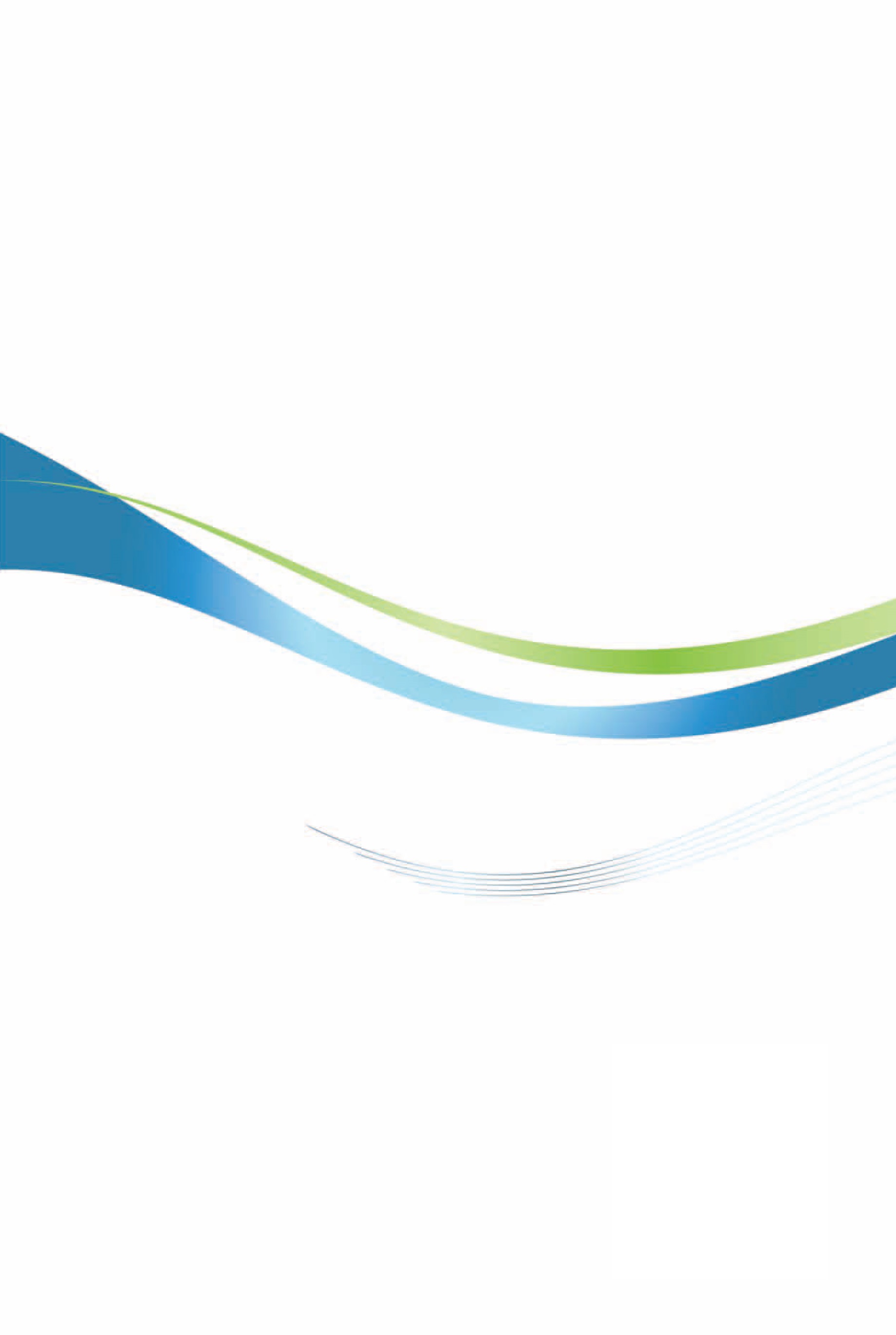 阿拉伯聯合大公國投資環境簡介Investment Guide to United Arab Emirates經濟部投資業務處  編印自  然 人  文自  然 人  文地理環境位於阿拉伯灣（亦稱波斯灣）東南岸，東與東南面接阿曼，西及西南與沙烏地阿拉伯為鄰，西北比鄰卡達，北濱阿拉伯灣與伊朗隔海相望。國土面積8萬3,600平方公里氣候阿拉伯聯合大公國屬熱帶沙漠氣候，東部山區較為涼爽乾燥。夏季（5－10月）炎熱潮濕，氣溫35－48℃，冬季（11－翌年4月）氣溫7－20℃，偶有沙塵暴。平均年降雨量約100毫米，多集中於1－2月間。種族閃族人口結構980萬人（2019年）外籍人口約占88%，外籍人數最多為印度及巴基斯坦男、女性人口數比例約為7:3人口年齡介於0-14歲間占14%、15-64歲占84%、65歲以上占2%教育普及程度教育相當普及，識字率達94%語言官方語言為阿拉伯語（Arabic），英語普遍使用。宗教伊斯蘭教，但實施宗教信仰自由政策。首都及重要城市阿布達比是阿聯大公國首都、第一大城，面積占國土面積的87%，其中包括200個島嶼，市中心座落在其中一個島嶼上。杜拜是第二大城（面積），是波斯灣乃至整個中東地區的最主要港口和最主要商業貿易中心。政治體制聯邦政體，總統制，但尚未採行選舉制度。聯邦政府負責外交、國防、教育等事務，各邦對其他事務保有相當自主權，各邦邦長不惟在其本邦內具有絕對權力，且可逕與他國簽署協定，尤其在經濟事務方面。故總統既阿布達比邦長Khalifa bin Zayed bin Sultan Al Nahyan任內為加強中央政府權力，經常以各項財經援助小邦，經多年努力，該國迅速由漁村部落社會蛻變成具有現代風貌的國際大都會。投資主管機關（詳細聯絡方式
請參照附錄二）★ 阿聯大公國商工會聯合會Federation of the UAE Chambers of Commerce & Industry★ 阿布達比商工會Abu Dhabi Chamber of Commerce & Industry★ 杜拜商工會Dubai Chamber of Commerce & Industry★ 沙迦商工會Sharjah Chamber of Commerce & Industry★ 阿基曼商工會Ajman Chamber of Commerce & Industry★ 富吉拉商工會Fujairah Chamber of Commerce & Industry★ 拉斯海瑪商工會Ras Al Khaimah Chamber of Commerce & Industry★ 烏姆蓋萬商工會Umm Al Quwain Chamber of Commerce經  濟  概  況經  濟  概  況幣制單位：迪拉姆（Dirhams，簡稱Dhs或AED）國內生產毛額4,250億美元（2019年）經濟成長率2%（2019年）平均國民所得4萬880美元（2018年）匯率USD1＝AED3.65（固定匯率）利率1.5%（2020年3月）通貨膨脹率2%（2017年）產值最高前五種產業石油化工、漁業、鋁業、水泥、肥料出口值3,189億美元（2018年）主要出口項目原油、天然氣、珍珠、寶石、貴金屬、電子電機設備、車輛運輸設備、基本金屬主要出口國家沙烏地阿拉伯、印度、伊拉克、阿曼、伊朗、進口總金額2,368億美元（2018年）主要進口項目珍珠、寶石、貴金屬、核子反應器、鍋爐、機器及機械用具、電機設備及其零件主要進口國家中國大陸、印度、美國、德國、日本自由貿易區行號自由貿易區公司外國公司分公司股東人數1人（自然人或法人）2至5人（自然人或法人）不限資本額100萬迪拉姆（約272,500美元）50萬迪拉姆（約136,000美元）無須提供資本額自由貿易區行號1萬迪拉姆（約2,725美元）一次付清自由貿易區公司1萬5,000迪拉姆（約4,087美元）一次付清外國公司分公司5,000迪拉姆（約1,362美元）一次付清申請人向JAFZA提出申請表1申請人向JAFZA提出申請表1申請人向JAFZA提出申請表1申請人向JAFZA提出申請表1JAFZA暫准申請（provisional approval）並通知申請人所需準備之文件JAFZA暫准申請（provisional approval）並通知申請人所需準備之文件JAFZA暫准申請（provisional approval）並通知申請人所需準備之文件JAFZA暫准申請（provisional approval）並通知申請人所需準備之文件JAFZA依園區可得提供之設施，準備租賃預約（Proforma Lease Agreement）等相關合約JAFZA依園區可得提供之設施，準備租賃預約（Proforma Lease Agreement）等相關合約JAFZA依園區可得提供之設施，準備租賃預約（Proforma Lease Agreement）等相關合約JAFZA依園區可得提供之設施，準備租賃預約（Proforma Lease Agreement）等相關合約申請人簽署租賃預約（Proforma Lease Agreement）申請人簽署租賃預約（Proforma Lease Agreement）申請人簽署租賃預約（Proforma Lease Agreement）申請人簽署租賃預約（Proforma Lease Agreement）外國公司分公司（Branch Company）設立程序外國公司分公司（Branch Company）設立程序自由貿易區行號（FZE）及自由貿易區公司（FZCO）設立程序自由貿易區行號（FZE）及自由貿易區公司（FZCO）設立程序申請人將公司資本額存入銀行申請人將公司資本額存入銀行申請人提交銀行之確認信申請人提交銀行之確認信JAFZA核發公司成立證書及股票JAFZA核發公司成立證書及股票JAFZA準備正式租賃契約（Final lease agreement）JAFZA準備正式租賃契約（Final lease agreement）JAFZA準備正式租賃契約（Final lease agreement）JAFZA準備正式租賃契約（Final lease agreement）JAFZA準備正式租賃契約（Final lease agreement）JAFZA準備正式租賃契約（Final lease agreement）JAFZA準備正式租賃契約（Final lease agreement）JAFZA準備正式租賃契約（Final lease agreement）JAFZA與申請人雙方簽署正式租賃契約JAFZA與申請人雙方簽署正式租賃契約JAFZA與申請人雙方簽署正式租賃契約JAFZA與申請人雙方簽署正式租賃契約申請人給付執照及租金等相關費用申請人給付執照及租金等相關費用申請人給付執照及租金等相關費用申請人給付執照及租金等相關費用JAFZA核發執照JAFZA核發執照JAFZA核發執照JAFZA核發執照（1）公司登記證明及公司存續證明正本（Certificate of Registration of the company）（Original Certification of good standing of the Company）驗證（Attested）及公證（Notarised）（2）公司章程（Memorandum and Articles of Association of the Company）驗證（Attested）及公證（Notarised）（3）董事會議記錄—決議於JAFZ設立分公司，提供財務擔保，並委任4及5（A Company's Board Resolution calling for the establishment of a branch in JAFZ and guaranteeing full financial commitment and appointment of 4 and 5）驗證（Attested）及公證（Notarised）（4）交涉人或法定代理人委任書、簽名樣式及護照影本（Appointment of Negotiator or Legal Representative +Power of Attorney + Specimen of signature + Passport Copy）公證（Notarised）（5）公司經理或代表人委任書、簽名樣式及護照影本（Appointment of Manager or Representative + Specimen of signature + Passport Copy）公證（Notarised）１、傑貝阿里自由貿易區管理局保留要求提供其他相關文件，或要求文件經阿聯大公國使領館驗證之權利。（JAFZA reserves the right to call for any extra documents if necessary or ask for attestation by the UAE Embassy or Consulate.）２、申請者提供之文件須經阿聯大公國使領館或其他阿拉伯國家使館之公證與驗證。（The documents should be Notarised & Attested by UAE Embassy or Consulate or any Arab Embassies if necessary.）３、超過1頁之文件須加封。（Each legal document has to be sealed, if more than one page is submitted.）文件翻譯→民間公證人→中華民國外交部→駐杜拜臺北→阿聯大公國（英文）或領事事務局商務辦事處外交部法院公證處杜拜辦公室辦理公（認）證辦理文件驗證辦理文件驗證辦理文件驗證職　  稱西方國籍亞洲國籍阿拉伯國籍總裁、總經理（CEO/Managing Director/General Manager）36,70430,99737,555人力資源經理（Human resources Manager）11,69010,59811,666資訊技術經理（Head of Information Technology）14,23410,59214,020銷售行銷經理（Sales/Marketing- Account Manager）8,0385,6207,035法律相關（Legal- Lawyer marketer/ Manager）11,4738,69011,225物業管理經理（Facilities Management- Manager）9,8827,6089,648財務會計經理（Finance and Accounting Management）10,4337,37110,073招募經理（Recruitment- Manager）8,3236,3568,561普通科醫生Healthcare- General Practitioner/ Manager10,3228,69210,865房地產經理（Real Eastate- Manager）10,6576,7439,809銀行分公司經理（Banking- Brach Manager）12,0077,77410,864銀行財政經理（Baking- Treasury Manager）15,42611,30513,738廣告創意經理（Advertising-Creative Manager）9,4707,1238,416公關經理（Public Relations Manager）9,7666,4168,759出版社編輯（Publishing-Editor）7,1584,9376,862營造計畫經理（Construction-Project Manager）15,0729,51312,484活動經理（Event Manager）6,9195,4297,085行政秘書（Executive Secretary/ PA）5,6473,7535,557年度金額（百萬美元）20094,00520105,5042011 7,6842012 9,619201310,490201410,81720158,80120168,992201710,354201810,438年度件數金額（千美元）19771 42 20021 275 20051 28 20072 459 20081 2,386 20131 175 20151 1,000 20161 1,477 20171 1,225 20191 2,500 合    計   11 9,567 年　　度業　　別累計至2019累計至2019201920192018201820172017年　　度業　　別件數金額件數金額件數金額件數金額合計11 9,567 1 2,500 0 0 1 1,225 農林漁牧業0 0 0 0 0 0 0 0 礦業及土石採取業0 0 0 0 0 0 0 0 製造業3 267 0 0 0 0 0 0 　食品製造業0 0 0 0 0 0 0 0 　飲料製造業0 0 0 0 0 0 0 0 　菸草製造業0 0 0 0 0 0 0 0 　紡織業0 0 0 0 0 0 0 0 　成衣及服飾品製造業0 0 0 0 0 0 0 0 　皮革、毛皮及其製品製造業0 0 0 0 0 0 0 0 　木竹製品製造業0 0 0 0 0 0 0 0 　紙漿、紙及紙製品製造業0 0 0 0 0 0 0 0 　印刷及資料儲存媒體複製業0 0 0 0 0 0 0 0 　石油及煤製品製造業0 0 0 0 0 0 0 0 　化學材料製造業1 42 0 0 0 0 0 0 　化學製品製造業0 0 0 0 0 0 0 0 　藥品製造業0 0 0 0 0 0 0 0 　橡膠製品製造業0 0 0 0 0 0 0 0 　塑膠製品製造業0 0 0 0 0 0 0 0 　非金屬礦物製品製造業0 0 0 0 0 0 0 0 　基本金屬製造業0 0 0 0 0 0 0 0 　金屬製品製造業1 50 0 0 0 0 0 0 　電子零組件製造業0 0 0 0 0 0 0 0 　電腦、電子產品及光學製品製造業1 175 0 0 0 0 0 0 　電力設備製造業0 0 0 0 0 0 0 0 　機械設備製造業0 0 0 0 0 0 0 0 　汽車及其零件製造業0 0 0 0 0 0 0 0 　其他運輸工具製造業0 0 0 0 0 0 0 0 　家具製造業0 0 0 0 0 0 0 0 　其他製造業0 0 0 0 0 0 0 0 　產業用機械設備維修及安裝業0 0 0 0 0 0 0 0 電力及燃氣供應業0 0 0 0 0 0 0 0 用水供應及污染整治業0 0 0 0 0 0 0 0 營造業1 327 0 0 0 0 0 0 批發及零售業4 5,000 1 2,500 0 0 1 1,225 運輸及倉儲業0 0 0 0 0 0 0 0 住宿及餐飲業1 1,477 0 0 0 0 0 0 資訊及通訊傳播業1 28 0 0 0 0 0 0 金融及保險業1 2,468 0 0 0 0 0 0 不動產業0 0 0 0 0 0 0 0 專業、科學及技術服務業0 0 0 0 0 0 0 0 支援服務業0 0 0 0 0 0 0 0 公共行政及國防；強制性社會安全0 0 0 0 0 0 0 0 教育服務業0 0 0 0 0 0 0 0 醫療保健及社會工作服務業0 0 0 0 0 0 0 0 藝術、娛樂及休閒服務業0 0 0 0 0 0 0 0 其他服務業0 0 0 0 0 0 0 0 